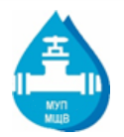 Уведомление о задолженности Абонентов частного сектора в городском округе Пушкинский за холодное водоснабжение и/или водоотведение06.02.2024г.Филиал МУП «Межрайонный Щелковский Водоканал» - «Водоканал городского округа Пушкинский» уведомляет о том, что у Вас образовалась задолженность перед нашим предприятием за холодное водоснабжение и/или водоотведение, превышающая сумму 2 месячных размеров платы. Оплатить задолженность по платежному документу возможно: в личном кабинете МУП «Межрайонный Щелковский Водоканал» на сайте mr-vk.ru, в отделениях ФГУП «Почта России» и ПАО «Сбербанк России», с помощью сервисов Сбербанк Онлайн и в офисе предприятия по адресу: г. Пушкино, ул. Учинская, д.16.В случае непогашения задолженности в течение 20 дней со дня размещения на официальном сайте МУП «Межрайонный Щелковский Водоканал» в сети Интернет данного уведомления (06.02.2024г.) коммунальные услуги по холодному водоснабжению и/или водоотведению будут сначала ограничены, а затем приостановлены либо при отсутствии технической возможности введения ограничения приостановлены без предварительного введения ограничения. В соответствии с Постановлением правительства РФ от 06.05.2011 №354 (в ред. от 13.07.2019 №897) расходы исполнителя, связанные с введением ограничения, приостановления и возобновления предоставления коммунальной услуги потребителю-должнику, подлежат возмещению за счет потребителя, в отношении которого осуществлялись указанные действия, в размере, не превышающем 3000 (три тысячи) рублей в совокупности.Филиал МУП «Межрайонный Щелковский Водоканал» - «Водоканал городского округа Пушкинский» так же будет вынужден обратиться в судебные органы с требованиями о взыскании с Вас возникшей задолженности за холодное водоснабжение и/или водоотведение в принудительном порядке, взыскании пеней и судебных расходов. В соответствии с вышеизложенным, во избежание возникновения для Вас неблагоприятных последствий, связанных с введением ограничения/приостановления коммунальных услуг и взысканием задолженности в принудительном порядке, убедительно просим оплатить задолженность в срок, не превышающий 20 календарных дней с даты размещения настоящего уведомления (06.02.2024г).АбонентАдресИтого задолженность за водопотребление более 2-х месяцев, рубв т.ч. задолженность за водоотведение более 2-х месяцев, руб.в т. ч. задолженность за водопотребление более 2-х месяцев, руб.в т. ч. задолженность за повышающий коэффициент более 2-х месяцев, руб.в т. ч. задолженность, прочие более 2-х месяцев, руб.206201605Пушкино г., Аксаковская ул. (мкр Клязьма), дом 16, корпус 21 633,771 633,77205400302Пушкино г., Центральная ул. (мкр Мамонтовка), дом 3, кв.21 601,601 601,601870202908Пушкино г., Назарово д., дом 29, кв.827 603,2714 168,2210 506,262 928,7918702029А04Пушкино г., Назарово д., дом 29а, кв.410 750,716 298,812 567,471 884,43711802101Пушкино г., Дзержинского ул. (мкр Звягино), дом 217 249,207 249,20627000802Пушкино г., Центральная ул. (мкр Мамонтовка), дом 829 952,4914 162,6211 048,914 740,96711602700Пушкино г., Школьная ул. (мкр Звягино), дом 273 778,123 778,12131203401Пушкино г., Верхняя Слободка ул., дом 3422 190,2212 909,149 281,08137201303Пушкино г., 3-я ДОМБРОВСКАЯ, дом 13а79 158,4835 801,7243 356,76227000102Пушкино г., Лесная ул. (Зверосовхоз), дом 1, кв.12 327,262 327,26132601601Пушкино г., Писаревская ул. (Пушкино г.), дом 16, кв.5,6,73 707,962 472,011 235,95128803302Пушкино г., Колхозная ул. (мкр Новая Деревня), дом 3318 934,5718 934,57204101103Пушкино г., Достоевского ул. (мкр Клязьма), дом 1111 977,8210 229,651 748,172270601201Пушкино г., Центральная ул. (Зверосовхоз), дом 12, кв.27 186,894 159,443 027,452270502104Пушкино г., Парковая ул. (Зверосовхоз), дом 2116 541,017 067,175 204,002 234,462 035,382270300401Пушкино г., Новая ул. (Зверосовхоз), дом 4, кв.138 660,0016 641,9812 174,765 650,744 192,522270300402Пушкино г., Новая ул. (Зверосовхоз), дом 4, кв.383 546,1940 143,1930 543,447 158,005 701,562270500303Пушкино г., Парковая ул. (Зверосовхоз), дом 3, кв.23 913,252 775,611 137,64201500108Пушкино г., Лермонтовская ул. (мкр Клязьма), дом 1-а76 013,3531 280,9822 952,9011 476,4510 303,02207000215Пушкино г., Державинская ул. (мкр Клязьма), дом 2/41, кв.517 948,987 521,705 552,712 498,752 375,82207000214Пушкино г., Державинская ул. (мкр Клязьма), дом 2/41, корпус 336 108,3616 821,1415 000,062 385,971 901,19130418503Пушкино г., ш. Ярославское, дом 185, кв.21 004,711 004,71129302701Пушкино г., Набережная ул. (мкр Новая Деревня), дом 279 378,116 252,073 126,04206700301Пушкино г., Грановская ул. (мкр Клязьма), дом 3 а, кв.52 587,382 587,38730801001Пушкино г., Спортивная ул. (мкр Звягино), дом 102 716,362 716,36206700303Пушкино г., Грановская ул. (мкр Клязьма), дом 3-б, кв.510 881,585 236,763 896,651 748,172030908702Пушкино г., Путилово с., дом 87А29 196,3327 518,581 677,75712301603Пушкино г., Кирова ул. (мкр Звягино), дом за дом 162 622,902 622,90180601001Пушкино г., территория Пушкино Запад, дом строение106 703,163 899,142 804,02136500101Пушкино г., ПРОЕЗД ЛЕРМОНТОВА, дом 1, корпус 12 713,502 713,50132601603Пушкино г., Писаревская ул. (Пушкино г.), дом 165 271,623 514,461 757,16625502801Пушкино г., Полевая 2-я ул. (мкр Мамонтовка), дом 286 680,643 886,442 794,20201500111Пушкино г., Лермонтовская ул. (мкр Клязьма), дом 1 А3 613,832 087,501 526,33201500113Пушкино г., Лермонтовская ул. (мкр Клязьма), дом 1 А12 121,995 027,593 679,911 839,911 574,58201500115Пушкино г., Лермонтовская ул. (мкр Клязьма), дом 1 А26 386,1611 065,388 107,644 053,823 159,32447200101Пушкино г., Анютин Бор (мкр Заветы Ильича), дом 12 587,832 587,83446600807Пушкино г., Серебряные ключи ул. (мкр Заветы Ильича), дом 8, кв.724 730,5810 902,937 871,043 930,282 026,33446600810Пушкино г., Серебряные ключи ул. (мкр Заветы Ильича), дом 8, кв.1013 847,996 862,544 656,952 328,50447100701Пушкино г., Серебрянская (Лесная) ул. (мкр Заветы Ильича), дом 711 659,3211 659,32447603201Пушкино г., Энтузиастов (мкр Заветы Ильича), дом 32/218 890,648 114,155 859,912 929,951 986,63442203001Пушкино г., Некрасова ул. (мкр Заветы Ильича), дом 3014 704,038 254,596 449,44448000101Пушкино г., Авиационный пр-д. (мкр Заветы Ильича), дом 119 129,4215 934,513 194,91447601001Пушкино г., Энтузиастов (мкр Заветы Ильича), дом 10/1А33 916,5316 319,2612 502,702 836,112 258,46419200101Пушкино г., Чехова ул. (мкр Заветы Ильича), дом 11 414,871 414,87417101201Пушкино г., Р.Люксембург ул. (мкр Заветы Ильича), дом 12/185 165,893 642,711 523,18415401102Пушкино г., Дзержинского (мкр Заветы Ильича), дом 11/27 651,375 100,912 550,46130410401Пушкино г., ш. Ярославское, дом 104-а12 134,623 993,435 694,632 446,56207000213Пушкино г., Державинская ул. (мкр Клязьма), дом 2/41, корпус 331 519,1915 433,0211 799,012 385,971 901,192270500304Пушкино г., Парковая ул. (Зверосовхоз), дом 3, кв.313 357,967 770,985 586,98132001402Пушкино г., 2-ой Надсоновский пр-д, дом 1447 274,6221 220,7815 256,787 628,373 168,69201504801Пушкино г., Лермонтовская ул. (мкр Клязьма), дом 48А1 182,221 182,22708702901Пушкино г., Озерная ул. (мкр Звягино), дом 2916 530,8114 428,072 102,74708800301Пушкино г., Березовая ул. (мкр Звягино), дом 317 336,4614 751,962 584,50708901901Пушкино г., Цветочная ул. (мкр Звягино), дом 193 237,113 237,11709001102Пушкино г., Полевая 5-я ул. (мкр Звягино), дом 112 290,042 290,04711501101Пушкино г., Парковая ул. (мкр Звягино), дом 11/14 183,572 810,201 373,37711601601Пушкино г., Школьная ул. (мкр Звягино), дом 165 044,663 480,101 564,56711601901Пушкино г., Школьная ул. (мкр Звягино), дом 1911 600,199 738,591 861,60711602401Пушкино г., Школьная ул. (мкр Звягино), дом 241 023,991 023,99711602402Пушкино г., Школьная ул. (мкр Звягино), дом 242 765,062 765,06711602601Пушкино г., Школьная ул. (мкр Звягино), дом 2621 798,7816 093,004 083,251 622,53711603201Пушкино г., Школьная ул. (мкр Звягино), дом 326 185,964 880,171 305,79711603601Пушкино г., Школьная ул. (мкр Звягино), дом 362 316,762 316,76711700303Пушкино г., Горького ул. (мкр Звягино), дом 3А32 068,8611 309,3612 044,794 651,284 063,43711700601Пушкино г., Горького ул. (мкр Звягино), дом 611 269,919 518,121 751,79711701601Пушкино г., Горького ул. (мкр Звягино), дом 16/611 733,877 900,603 833,27711702203Пушкино г., Горького ул. (мкр Звягино), дом 228 563,916 815,741 748,17711800305Пушкино г., Дзержинского ул. (мкр Звягино), дом 3 А66 735,0653 938,979 544,173 251,92711800701Пушкино г., Дзержинского ул. (мкр Звягино), дом 726 210,7319 811,554 772,031 627,15711900501Пушкино г., Карла Маркса ул. (мкр Звягино), дом 52 019,832 019,83711900502Пушкино г., Карла Маркса ул. (мкр Звягино), дом 57 711,925 813,701 898,22711900804Пушкино г., Карла Маркса ул. (мкр Звягино), дом 83 881,703 881,70711900901Пушкино г., Карла Маркса ул. (мкр Звягино), дом 914 282,586 477,405 203,452 601,73711901601Пушкино г., Карла Маркса ул. (мкр Звягино), дом 1614 529,317 074,495 178,292 276,53711902504Пушкино г., Карла Маркса ул. (мкр Звягино), дом 253 066,023 066,02711902905Пушкино г., Карла Маркса ул. (мкр Звягино), дом 294 608,634 608,63711903201Пушкино г., Карла Маркса ул. (мкр Звягино), дом 327 396,737 396,73712001301Пушкино г., Крупской ул. (мкр Звягино), дом 133 013,733 013,73712200701Пушкино г., Куйбышева ул. (мкр Звягино), дом 715 031,579 155,654 088,271 787,65712202202Пушкино г., Куйбышева ул. (мкр Звягино), дом 221 364,241 364,24712202307Пушкино г., Куйбышева ул. (мкр Звягино), дом 259 317,537 188,752 128,78712202701Пушкино г., Куйбышева ул. (мкр Звягино), дом 272 947,952 947,95712203101Пушкино г., Куйбышева ул. (мкр Звягино), дом 319 640,624 600,863 370,191 669,57712300606Пушкино г., Кирова ул. (мкр Звягино), дом 6-б4 806,483 204,351 602,13712301701Пушкино г., Кирова ул. (мкр Звягино), дом 174 191,242 794,201 397,04712303802Пушкино г., Кирова ул. (мкр Звягино), дом 3811 791,2211 791,22712400603Пушкино г., Колхозная ул. (мкр Звягино), дом 66 773,796 773,79712400902Пушкино г., Колхозная ул. (мкр Звягино), дом 92 198,722 198,72712401101Пушкино г., Колхозная ул. (мкр Звягино), дом 11 А5 895,565 895,56712401301Пушкино г., Колхозная ул. (мкр Звягино), дом 13 А5 895,565 895,56712401904Пушкино г., Колхозная ул. (мкр Звягино), дом 19 А10 011,8510 011,85712403001Пушкино г., Колхозная ул. (мкр Звягино), дом 302 947,952 947,95712403201Пушкино г., Колхозная ул. (мкр Звягино), дом 322 451,512 451,51712403402Пушкино г., Колхозная ул. (мкр Звягино), дом 343 537,723 537,72712404602Пушкино г., Колхозная ул. (мкр Звягино), дом 4654 163,6838 169,0811 930,094 064,51712500201Пушкино г., Комсомольский пр-д (мкр Звягино), дом 2/102 782,972 782,97712500405Пушкино г., Комсомольский пр-д (мкр Звягино), дом 46 433,584 685,411 748,17712500601Пушкино г., Комсомольский пр-д (мкр Звягино), дом 625 862,9119 667,084 621,271 574,56712600703Пушкино г., Калинина ул. (мкр Звягино), дом 7 А2 444,752 444,75712600704Пушкино г., Калинина ул. (мкр Звягино), дом 7/91 899,621 899,62712600801Пушкино г., Калинина ул. (мкр Звягино), дом 85 812,833 875,221 937,61712600901Пушкино г., Калинина ул. (мкр Звягино), дом 92 866,652 866,65712600902Пушкино г., Калинина ул. (мкр Звягино), дом 91 260,691 260,69712601402Пушкино г., Калинина ул. (мкр Звягино), дом 145 934,903 956,601 978,30712700408Пушкино г., Первомайская ул. (мкр Звягино), дом 414 619,959 133,893 804,351 681,71712700503Пушкино г., Первомайская ул. (мкр Звягино), дом 512 737,809 901,692 836,11712700702Пушкино г., Первомайская ул. (мкр Звягино), дом 7/72 010,832 010,83712700806Пушкино г., Первомайская ул. (мкр Звягино), дом 84 245,882 830,591 415,29712800403Пушкино г., Ленина ул. (мкр Звягино), дом 48 802,796 674,012 128,78712800601Пушкино г., Ленина ул. (мкр Звягино), дом 619 851,4316 354,893 496,54712800602Пушкино г., Ленина ул. (мкр Звягино), дом 69 943,808 346,441 597,36712801005Пушкино г., Ленина ул. (мкр Звягино), дом 10 Б41 998,9730 109,118 755,303 134,56712901002Пушкино г., Нелидова ул. (мкр Звягино), дом 10/221 700,3517 938,103 762,25712901301Пушкино г., Нелидова ул. (мкр Звягино), дом 1313 511,5611 125,592 385,97712902101Пушкино г., Нелидова ул. (мкр Звягино), дом 2122 632,7016 233,524 772,031 627,15712902302Пушкино г., Нелидова ул. (мкр Звягино), дом 2336 261,9624 078,318 725,753 457,90712902601Пушкино г., Нелидова ул. (мкр Звягино), дом 267 325,324 879,852 445,47713001004Пушкино г., Октябрьская ул. (мкр Звягино), дом 10/73 725,563 725,56713100502Пушкино г., Оранжерейный туп. (мкр Звягино), дом 5 А15 824,6712 988,562 836,11713101002Пушкино г., Оранжерейный туп. (мкр Звягино), дом 1012 644,2610 763,221 881,04713101005Пушкино г., Оранжерейный туп. (мкр Звягино), дом 10 А5 383,895 383,89713101201Пушкино г., Оранжерейный туп. (мкр Звягино), дом 1211 625,959 895,721 730,23713300601Пушкино г., Полевая 1-я ул. (мкр Звягино), дом 626 454,7226 454,72713300901Пушкино г., Полевая 1-я ул. (мкр Звягино), дом 92 773,972 773,97713303201Пушкино г., Полевая 1-я ул. (мкр Звягино), дом 321 682,501 682,50713401301Пушкино г., Пионерская ул. (мкр Звягино), дом 13 А6 790,095 727,271 062,82713401601Пушкино г., Пионерская ул. (мкр Звягино), дом 163 521,023 521,02713402101Пушкино г., Пионерская ул. (мкр Звягино), дом 21 А21 988,5014 956,145 244,711 787,65713402103Пушкино г., Пионерская ул. (мкр Звягино), дом 2114 227,5512 213,672 013,88713402104Пушкино г., Пионерская ул. (мкр Звягино), дом 2117 707,3615 427,772 279,59713500401Пушкино г., Советская ул. (мкр Звягино), дом 41 578,831 578,83713501502Пушкино г., Советская ул. (мкр Звягино), дом 1520 564,618 981,196 704,602 654,312 224,51713600301Пушкино г., Фрунзе ул. (мкр Звягино), дом 31 926,701 926,70713600302Пушкино г., Фрунзе ул. (мкр Звягино), дом 32 317,542 317,54713600803Пушкино г., Фрунзе ул. (мкр Звягино), дом 81 958,801 958,80713600804Пушкино г., Фрунзе ул. (мкр Звягино), дом 82 925,932 925,93713600806Пушкино г., Фрунзе ул. (мкр Звягино), дом 812 788,3410 392,202 396,14713601102Пушкино г., Фрунзе ул. (мкр Звягино), дом 111 530,951 530,95713601203Пушкино г., Фрунзе ул. (мкр Звягино), дом 122 138,962 138,96713601405Пушкино г., Фрунзе ул. (мкр Звягино), дом 146 566,976 566,97713601602Пушкино г., Фрунзе ул. (мкр Звягино), дом 162 839,772 839,77713601603Пушкино г., Фрунзе ул. (мкр Звягино), дом 163 430,893 430,89713601803Пушкино г., Фрунзе ул. (мкр Звягино), дом 1839 266,4127 858,328 508,582 899,51713700901Пушкино г., Центральная ул. (мкр Звягино), дом 9 А1 838,221 838,22713701002Пушкино г., Центральная ул. (мкр Звягино), дом 102 947,952 947,95713701003Пушкино г., Центральная ул. (мкр Звягино), дом 105 895,565 895,56713701602Пушкино г., Центральная ул. (мкр Звягино), дом 1613 365,0613 365,06713701904Пушкино г., Центральная ул. (мкр Звягино), дом 19 А6 070,324 046,882 023,44713702602Пушкино г., Центральная ул. (мкр Звягино), дом 262 350,682 350,68713704601Пушкино г., Центральная ул. (мкр Звягино), дом 464 241,392 827,641 413,75713705102Пушкино г., Центральная ул. (мкр Звягино), дом 516 048,946 048,94713705703Пушкино г., Центральная ул. (мкр Звягино), дом 572 724,522 724,52713706101Пушкино г., Центральная ул. (мкр Звягино), дом 612 947,952 947,95713706502Пушкино г., Центральная ул. (мкр Звягино), дом 652 009,422 009,42713706901Пушкино г., Центральная ул. (мкр Звягино), дом 6911 274,988 173,163 101,82713706902Пушкино г., Центральная ул. (мкр Звягино), дом 691 331,941 331,94713900804Пушкино г., Шоссейная ул. (мкр Звягино), дом 8 А7 024,207 024,20713901001Пушкино г., Шоссейная ул. (мкр Звягино), дом 101 950,471 950,47714000701Пушкино г., Новая ул. (мкр Звягино), дом 78 787,807 635,071 152,73730902801Пушкино г., Дворцовая ул. (мкр Звягино), дом 282 903,512 903,51745801201Пушкино г., Воровского ул. (мкр Звягино), дом 125 802,943 863,751 939,19128400401Пушкино г., Акуловский 3-ий пр-д, дом 412 254,6710 373,631 881,04128401201Пушкино г., Акуловский 4-ый пр-д, дом 126 630,234 501,452 128,78128501503Пушкино г., Акуловское ш., дом 152 947,952 947,95128501508Пушкино г., Акуловское ш., дом 15 А8 382,605 588,402 794,20128600502Пушкино г., Грибоедова ул., дом 55 120,962 869,522 251,44128601401Пушкино г., Грибоедова ул., дом 145 895,565 895,56128700901Пушкино г., Добролюбова ул., дом 9/15 612,403 234,882 377,52128702502Пушкино г., Добролюбова ул., дом 252 947,952 947,95128702504Пушкино г., Добролюбова ул., дом 252 947,952 947,95128702801Пушкино г., Добролюбова ул., дом 281 578,831 578,83128703901Пушкино г., Добролюбова ул., дом 396 226,984 663,921 563,06128704201Пушкино г., Добролюбова ул., дом 423 487,853 487,85128705001Пушкино г., Добролюбова ул., дом 50/125 588,403 725,601 862,80128706002Пушкино г., Добролюбова ул., дом 605 871,753 908,411 963,34128706202Пушкино г., Добролюбова ул., дом 622 724,902 724,90128706204Пушкино г., Добролюбова ул., дом 6236 629,1127 253,476 993,032 382,61128803501Пушкино г., Колхозная ул. (мкр Новая деревня), дом 3522 213,6210 687,717 683,943 841,97128804102Пушкино г., Колхозная ул. (мкр Новая деревня), дом 4142 001,4020 246,1415 473,543 496,542 785,18128804103Пушкино г., Колхозная ул. (мкр Новая деревня), дом 4136 237,2417 062,0512 893,473 496,542 785,18128805001Пушкино г., Колхозная ул. (мкр Новая деревня), дом 503 164,703 164,70128805601Пушкино г., Колхозная ул. (мкр Новая деревня), дом 5610 585,275 204,923 780,511 599,84128808401Пушкино г., Колхозная ул. (мкр Новая деревня), дом 843 238,703 238,70128809002Пушкино г., Колхозная ул. (мкр Новая деревня), дом 9010 782,2810 782,28128900205Пушкино г., Колхозная ул. (с/п), дом 2 В49 327,1739 951,536 993,032 382,61129002302Пушкино г., Кирова ул. (мкр Новая Деревня), дом 2313 865,1311 974,281 890,85129002304Пушкино г., Кирова ул. (мкр Новая Деревня), дом 2314 681,497 125,145 122,692 433,66129002601Пушкино г., Кирова ул. (мкр Новая Деревня), дом 26А5 987,265 987,26129003001Пушкино г., Кирова ул. (мкр Новая Деревня), дом 3013 563,0610 712,232 850,83129004701Пушкино г., Кирова ул. (мкр Новая Деревня), дом 475 045,652 935,302 110,35129102701Пушкино г., Луговая ул. (Пушкино г.), дом 273 062,331 752,901 309,43129103002Пушкино г., Луговая ул. (Пушкино г.), дом 308 877,375 950,392 926,98129200601Пушкино г., Маяковского ул., дом 616 895,249 939,415 023,361 932,47129200805Пушкино г., Маяковского ул., дом 8/27 264,654 843,092 421,56129201502Пушкино г., Маяковского ул., дом 1536 951,2328 822,985 672,102 456,15129202401Пушкино г., Маяковского ул., дом 2414 361,186 856,617 504,57129203202Пушкино г., Маяковского ул., дом 326 974,404 649,602 324,80129203801Пушкино г., Маяковского ул., дом 389 407,224 359,363 365,241 682,62129300901Пушкино г., Набережная ул. (мкр Новая Деревня), дом 97 925,375 645,782 279,59129301001Пушкино г., Набережная ул. (мкр Новая Деревня), дом 10А6 650,274 433,552 216,72129301201Пушкино г., Набережная ул. (мкр Новая Деревня), дом 121 291,771 291,77129302102Пушкино г., Набережная ул. (мкр Новая Деревня), дом 21А7 541,735 031,052 510,68129302105Пушкино г., Набережная ул. (мкр Новая Деревня), дом 21А2 614,982 614,98129302801Пушкино г., Набережная ул. (мкр Новая Деревня), дом 28 А6 584,856 584,85130001202Пушкино г., Серебрянская 2-я ул., дом 126 763,513 928,892 834,62130001203Пушкино г., Серебрянская 2-я ул., дом 126 495,374 185,782 309,59130100302Пушкино г., Соколовская ул., дом 311 736,139 987,961 748,17130100303Пушкино г., Соколовская ул., дом 34 190,093 127,271 062,82130100401Пушкино г., Соколовская ул., дом 45 219,965 219,96130101301Пушкино г., Соколовская ул., дом 136 150,764 098,132 052,63130101302Пушкино г., Соколовская ул., дом 137 675,315 116,372 558,94130102602Пушкино г., Соколовская ул., дом 266 985,104 681,022 304,08130102802Пушкино г., Соколовская ул., дом 2816 932,277 080,325 266,422 341,932 243,60130102805Пушкино г., Соколовская ул., дом 287 361,773 541,982 546,571 273,22130400301Пушкино г., ш. Ярославское, дом 326 725,4116 384,407 185,623 155,39130400403Пушкино г., ш. Ярославское, дом 417 556,1414 019,503 536,64130401501Пушкино г., ш. Ярославское, дом 155 616,953 710,001 906,95130402101Пушкино г., ш. Ярославское, дом 2126 395,9526 395,95130403204Пушкино г., ш. Ярославское, дом 3212 026,248 658,713 367,53130404501Пушкино г., ш. Ярославское, дом 451 956,231 956,23130406801Пушкино г., ш. Ярославское, дом 68 А20 699,7313 667,375 244,711 787,65130409603Пушкино г., ш. Ярославское, дом 963 203,503 203,50130410001Пушкино г., ш. Ярославское, дом 1006 877,942 914,832 642,101 321,01130410402Пушкино г., ш. Ярославское, дом 1048 267,014 809,333 457,68130410802Пушкино г., ш. Ярославское, дом 108 А35 732,7315 068,4611 156,634 990,674 516,97130410804Пушкино г., ш. Ярославское, дом 108 А24 897,5811 304,288 498,732 836,112 258,46130500301Пушкино г., СНП Водопроводчик-3, дом уч.32 718,052 718,05130500501Пушкино г., СНП Водопроводчик-3, дом уч.54 816,014 816,01130500801Пушкино г., СНП Водопроводчик-3, дом уч.83 433,863 433,86130501201Пушкино г., СНП Водопроводчик-3, дом уч.128 961,388 961,38130501801Пушкино г., СНП Водопроводчик-3, дом уч.188 889,138 889,13130502501Пушкино г., СНП Водопроводчик-3, дом уч.2518 102,2118 102,21130503101Пушкино г., СНП Водопроводчик-3, дом уч.3111 243,4111 243,41130503401Пушкино г., СНП Водопроводчик-3, дом уч.346 388,556 388,55130503601Пушкино г., СНП Водопроводчик-3, дом уч.365 314,685 314,68130504301Пушкино г., СНП Водопроводчик-3, дом уч.436 362,306 362,30130504601Пушкино г., СНП Водопроводчик-3, дом уч.466 477,406 477,40130504701Пушкино г., СНП Водопроводчик-3, дом уч.471 653,601 653,60130505501Пушкино г., СНП Водопроводчик-3, дом уч.554 905,774 905,77130506001Пушкино г., СНП Водопроводчик-3, дом уч.605 410,875 410,87130506101Пушкино г., СНП Водопроводчик-3, дом уч.612 108,132 108,13130506201Пушкино г., СНП Водопроводчик-3, дом уч.623 397,853 397,85130506502Пушкино г., СНП Водопроводчик-3, дом уч.658 158,658 158,65130507001Пушкино г., СНП Водопроводчик-3, дом уч.703 051,343 051,34130507701Пушкино г., СНП Водопроводчик-3, дом уч.774 081,664 081,66130508301Пушкино г., СНП Водопроводчик-3, дом уч.838 158,658 158,65130508401Пушкино г., СНП Водопроводчик-3, дом уч.8435 007,2332 422,732 584,50130508501Пушкино г., СНП Водопроводчик-3, дом уч.853 307,203 307,20130509601Пушкино г., СНП Водопроводчик-3, дом уч.963 766,043 766,04130510401Пушкино г., СНП Водопроводчик-3, дом уч.1041 653,601 653,60130801301Пушкино г., Пришвина проезд, дом 131 871,881 871,88131100603Пушкино г., Гагарина ул., дом 629 386,6314 245,3810 854,092 385,971 901,19131102202Пушкино г., Гагарина ул., дом 225 266,965 266,96131202202Пушкино г., Верхняя Слободка ул., дом 22/107 852,804 568,343 284,46131203201Пушкино г., Верхняя Слободка ул., дом 324 421,312 938,141 483,17131400602Пушкино г., КОМСОМОЛЬСКИЙ ПР-Д, дом 617 969,738 595,516 249,463 124,76131400901Пушкино г., КОМСОМОЛЬСКИЙ ПР-Д, дом 921 438,1210 304,067 422,723 711,34131600302Пушкино г., Красноармейская ул., дом 323 269,2912 193,629 327,501 748,17131704201Пушкино г., МОСКОВСКИЙ ПР-Т, дом 42 А4 384,262 550,531 833,73131800902Пушкино г., Нижняя Слободка ул., дом 9 А4 131,962 283,501 848,46131801901Пушкино г., Нижняя Слободка ул., дом 1911 804,7311 804,73131802202Пушкино г., Нижняя Слободка ул., дом 221 175,031 175,03132000801Пушкино г., 2-ой Надсоновский пр-д, дом 821 441,9921 441,99132000802Пушкино г., 2-ой Надсоновский пр-д, дом 815 782,196 500,224 780,452 264,912 236,61132200401Пушкино г., 50 ЛЕТ КОМСОМОЛА, дом 4 /42 486,622 486,62132201607Пушкино г., 50 ЛЕТ КОМСОМОЛА, дом 163 723,213 723,21132301701Пушкино г., Оранжерейная ул., дом 1785 892,7642 883,7932 819,535 672,474 516,97132302202Пушкино г., Оранжерейная ул., дом 227 228,797 228,79132302502Пушкино г., Оранжерейная ул., дом 258 381,013 982,382 932,421 466,21132302505Пушкино г., Оранжерейная ул., дом 2512 127,015 848,434 230,162 048,42132303001Пушкино г., Оранжерейная ул., дом 304 761,602 452,142 309,46132500602Пушкино г., Озерная ул., дом 672 746,5335 257,3628 520,195 037,743 931,24132500603Пушкино г., Озерная ул., дом 61 374,391 374,39132500605Пушкино г., Озерная ул., дом 6а3 317,013 317,01132601402Пушкино г., Писаревская ул. (Пушкино г.), дом 142 511,222 511,22132602501Пушкино г., Писаревская ул. (Пушкино г.), дом 253 723,213 723,21132602502Пушкино г., Писаревская ул. (Пушкино г.), дом 2537 834,3030 404,695 510,421 919,19132602802Пушкино г., Писаревская ул. (Пушкино г.), дом 28, кв.113 954,7613 954,76132603701Пушкино г., Писаревская ул. (Пушкино г.), дом 3731 258,7112 512,409 673,414 836,714 236,19132603902Пушкино г., Писаревская ул. (Пушкино г.), дом 3915 052,195 806,264 931,672 466,551 847,71132603903Пушкино г., Писаревская ул. (Пушкино г.), дом 394 608,624 608,62132700402Пушкино г., Полевой проезд, дом 435 000,0019 661,9215 338,08132700901Пушкино г., Полевой проезд, дом 97 682,023 625,902 765,561 290,56132701101Пушкино г., Полевой проезд, дом 112 947,952 947,95132701201Пушкино г., Полевой проезд, дом 124 454,162 595,191 858,97132900302Пушкино г., Станиславского проезд, дом 37 721,277 721,27133002303Пушкино г., Чехова ул., дом 233 278,673 278,67133003801Пушкино г., Чехова ул., дом 38, кв.1015 084,708 467,896 616,81133003802Пушкино г., Чехова ул., дом 38, кв.152 668,312 668,31133003803Пушкино г., Чехова ул., дом 38, кв.195 620,203 269,522 350,68133003804Пушкино г., Чехова ул., дом 38, кв.1736 017,3218 025,9213 795,252 294,961 901,19133003805Пушкино г., Чехова ул., дом 38, кв.627 597,0319 368,226 832,901 395,91133003806Пушкино г., Чехова ул., дом 38, кв.114 000,002 241,881 758,12133003807Пушкино г., Чехова ул., дом 38, кв.148 102,4626 993,4621 109,00133003810Пушкино г., Чехова ул., дом 38, кв.1836 017,3218 025,9213 795,252 294,961 901,19133100303Пушкино г., Чеховский 1-ый пр-д, дом 3, кв.55 451,192 941,622 509,57133200201Пушкино г., Мичурина ул., дом 25 383,895 383,89133200202Пушкино г., Мичурина ул., дом 25 383,895 383,89133200203Пушкино г., Мичурина ул., дом 25 383,895 383,89133300602Пушкино г., Мичурина пр., дом 6, кв.119 847,749 474,237 303,363 070,15133301301Пушкино г., Мичурина пр., дом 1328 951,7212 229,1610 446,072 697,403 579,09133401502Пушкино г., Тургенева ул., дом 155 302,555 302,55133401701Пушкино г., Тургенева ул., дом 1711 641,6411 641,64133505001Пушкино г., Надсоновская ул., дом 503 958,442 302,821 655,62133505002Пушкино г., Надсоновская ул., дом 506 906,993 106,392 363,371 437,23133800401Пушкино г., Парковый пр. Зеленый городок ДСК, дом 44 339,432 900,361 439,07133902501Пушкино г., Чехова ал. Зеленый городок ДСК, дом 25, кв.дача 254 024,372 341,161 683,21134000502Пушкино г., Садовый пр. Зеленый городок ДСК, дом 5, кв.дача 464 608,634 608,63134400501Пушкино г., Дачный пр. Зеленый городок ДСК, дом 5, кв.дача 511 567,121 567,12134500901Пушкино г., Красноармейский пр., дом 94 640,424 640,42135500702Пушкино г., Авиационная ул., дом 728 356,2112 730,999 177,514 572,591 875,12135502402Пушкино г., Авиационная ул., дом 2411 736,139 987,961 748,17135601003Пушкино г., АВИАЦИОННЫЙ ПР-Д, дом 102 207,562 207,56135700502Пушкино г., Салтыковский 2-й пр., дом 55 123,963 347,621 776,34135800701Пушкино г., Зеленая роща ул., дом 7 А4 608,634 608,63136000403Пушкино г., 1-Й ДОБРОЛЮБОВСКИЙ ПР-Д, дом 42 665,672 665,67136001002Пушкино г., 1-Й ДОБРОЛЮБОВСКИЙ ПР-Д, дом 1017 184,7914 639,492 545,30136701003Пушкино г., Добролюбовский 2-й пр., дом 10/1334 896,4716 897,2912 904,612 836,112 258,46136701901Пушкино г., Добролюбовский 2-й пр., дом 198 457,555 710,572 746,98136802502Пушкино г., Островского ул., дом 25 /281 644,871 644,87136901403Пушкино г., Домбровская 2-я  ул., дом 143 045,173 045,17136902002Пушкино г., Домбровская 2-я  ул., дом 201 769,921 769,92137100801Пушкино г., Парковая ул., дом 825 611,485 180,1418 647,731 783,61137200303Пушкино г., 3-я ДОМБРОВСКАЯ, дом 31 260,691 260,69137201103Пушкино г., 3-я ДОМБРОВСКАЯ, дом 11 А4 894,102 844,462 049,64137202101Пушкино г., 3-я ДОМБРОВСКАЯ, дом 218 088,798 088,79137300804Пушкино г., Краснофлотская ул., дом 824 354,4014 961,076 661,232 732,10137301302Пушкино г., Краснофлотская ул., дом 1366 541,0252 083,2910 435,874 021,86137301901Пушкино г., Краснофлотская ул., дом 1915 368,5413 088,952 279,59137303601Пушкино г., Краснофлотская ул., дом 362 129,962 129,96137404901Пушкино г., Лесная ул., дом 497 902,825 357,522 545,30137405501Пушкино г., Лесная ул., дом 5520 452,398 879,456 451,413 225,711 895,82137600302Пушкино г., Гончарова ул., дом 38 070,285 376,262 694,02137600304Пушкино г., Гончарова ул., дом 32 813,482 813,48137600501Пушкино г., Гончарова ул., дом 56 157,174 180,581 976,59137604901Пушкино г., Гончарова ул., дом 492 947,952 947,95137700903Пушкино г., Льва Толстого ул., дом 910 428,548 888,161 540,38137701703Пушкино г., Льва Толстого ул., дом 175 895,565 895,56137701705Пушкино г., Льва Толстого ул., дом 1747 541,3920 873,5515 600,136 161,654 906,06138000304Пушкино г., Заводской пр-д, дом 3 А5 987,265 987,26139200402Пушкино г., 3-й САЛТЫКОВСКИЙ  ПР, дом 417 687,0115 035,332 651,68139600301Пушкино г., Лесная ул. (Левково), дом 36 805,056 805,05623300201Пушкино г., Березовая ул. (мкр Мамонтовка), дом 27 125,147 125,14623500301Пушкино г., Вишневая ул. (мкр Мамонтовка), дом 3 А38 217,7321 157,0212 401,162 347,022 312,53623601203Пушкино г., Водопьянова ул. (мкр Мамонтовка), дом 125 010,482 914,832 095,65623601501Пушкино г., Водопьянова ул. (мкр Мамонтовка), дом 153 859,663 859,66623601601Пушкино г., Водопьянова ул. (мкр Мамонтовка), дом 1613 829,548 201,124 100,541 527,88623701703Пушкино г., Гоголевская  ул. (мкр Мамонтовка), дом 17 Б34 375,5621 611,998 689,244 074,33623701705Пушкино г., Гоголевская  ул. (мкр Мамонтовка), дом 171 523,211 523,21623702301Пушкино г., Гоголевская  ул. (мкр Мамонтовка), дом 235 239,053 456,471 782,58623702304Пушкино г., Гоголевская  ул. (мкр Мамонтовка), дом 23 В26 719,1012 338,319 286,222 836,112 258,46623703105Пушкино г., Гоголевская  ул. (мкр Мамонтовка), дом 317 446,087 446,08623703501Пушкино г., Гоголевская  ул. (мкр Мамонтовка), дом 353 516,133 516,13623900301Пушкино г., Дачная ул. (мкр Мамонтовка), дом 37 136,044 757,392 378,65623901904Пушкино г., Дачная ул. (мкр Мамонтовка), дом 191 231,781 231,78624101402Пушкино г., Кадомцева ул. (мкр Мамонтовка), дом 144 851,104 851,10624201001Пушкино г.,(мкр.Мамонтовка) КОМСОМОЛЬСКИЙ ПР-Д, дом 1019 322,8015 955,273 367,53624300201Пушкино г., Кооперативная ул. (мкр Мамонтовка), дом 215 404,7310 289,943 420,391 694,40624300501Пушкино г., Кооперативная ул. (мкр Мамонтовка), дом 54 625,473 304,061 321,41624300803Пушкино г., Кооперативная ул. (мкр Мамонтовка), дом 82 007,882 007,88624301002Пушкино г., Кооперативная ул. (мкр Мамонтовка), дом 10/122 150,912 150,91624400501Пушкино г., Крайняя ул. (мкр Мамонтовка), дом 5 А3 454,583 454,58624400502Пушкино г., Крайняя ул. (мкр Мамонтовка), дом 5 А4 511,744 511,74624401301Пушкино г., Крайняя ул. (мкр Мамонтовка), дом 132 154,792 154,79624401502Пушкино г., Кузнецкий мост ул. (мкр Мамонтовка), дом 152 961,492 961,49624500501Пушкино г., Кузнецкий мост ул. (мкр Мамонтовка), дом 51 619,421 619,42624501801Пушкино г., Кузнецкий мост ул. (мкр Мамонтовка), дом 1811 632,299 884,121 748,17624502101Пушкино г., Кузнецкий мост ул. (мкр Мамонтовка), дом 21 Б15 130,205 976,234 794,882 397,341 961,75624502103Пушкино г., Кузнецкий мост ул. (мкр Мамонтовка), дом 211 374,391 374,39624502302Пушкино г., Кузнецкий мост ул. (мкр Мамонтовка), дом 231 605,901 605,90624502303Пушкино г., Кузнецкий мост ул. (мкр Мамонтовка), дом 231 192,851 192,85624502504Пушкино г., Кузнецкий мост ул. (мкр Мамонтовка), дом 253 349,123 349,12624503501Пушкино г., Кузнецкий мост ул. (мкр Мамонтовка), дом 3511 736,139 987,961 748,17624503601Пушкино г., Кузнецкий мост ул. (мкр Мамонтовка), дом 36 Б21 629,4218 434,513 194,91624503602Пушкино г., Кузнецкий мост ул. (мкр Мамонтовка), дом 362 318,082 318,08624503609Пушкино г., Кузнецкий мост ул. (мкр Мамонтовка), дом 36 Б4 608,634 608,63624503613Пушкино г., Кузнецкий мост ул. (мкр Мамонтовка), дом 36 Б4 608,634 608,63624504002Пушкино г., Кузнецкий мост ул. (мкр Мамонтовка), дом 40 Б3 723,213 723,21624504207Пушкино г., Кузнецкий мост ул. (мкр Мамонтовка), дом 422 327,792 327,79624504401Пушкино г., Кузнецкий мост ул. (мкр Мамонтовка), дом 44 В4 608,634 608,63624504402Пушкино г., Кузнецкий мост ул. (мкр Мамонтовка), дом 44 В5 383,895 383,89624504406Пушкино г., Кузнецкий мост ул. (мкр Мамонтовка), дом 44 В4 608,634 608,63624504603Пушкино г., Кузнецкий мост ул. (мкр Мамонтовка), дом 467 615,426 064,531 550,89624505001Пушкино г., Кузнецкий мост ул. (мкр Мамонтовка), дом 5016 222,1013 825,962 396,14624600702Пушкино г., Куйбышева ул. (мкр Мамонтовка), дом 72 181,292 181,29624600805Пушкино г., Куйбышева ул. (мкр Мамонтовка), дом 8 А23 602,4517 203,274 772,031 627,15624600806Пушкино г., Куйбышева ул. (мкр Мамонтовка), дом 840 424,4732 819,535 672,471 932,47624600807Пушкино г., Куйбышева ул. (мкр Мамонтовка), дом 8 А4 425,812 953,561 472,25624600809Пушкино г., Куйбышева ул. (мкр Мамонтовка), дом 8/111 537,499 504,102 033,39624700301Пушкино г., Ленточка ул. (мкр Мамонтовка), дом 32 105,632 105,63624700303Пушкино г., Ленточка ул. (мкр Мамонтовка), дом 3 Г10 814,709 217,341 597,36624700306Пушкино г., Ленточка ул. (мкр Мамонтовка), дом 324 565,2022 865,761 699,44624700307Пушкино г., Ленточка ул. (мкр Мамонтовка), дом 311 736,139 987,961 748,17624700804Пушкино г., Ленточка ул. (мкр Мамонтовка), дом 8 А8 685,156 936,981 748,17624701302Пушкино г., Ленточка ул. (мкр Мамонтовка), дом 13 А10 623,067 082,043 541,02624701304Пушкино г., Ленточка ул. (мкр Мамонтовка), дом 1321 629,4218 434,513 194,91624701508Пушкино г., Ленточка ул. (мкр Мамонтовка), дом 153 242,653 242,65624701901Пушкино г., Ленточка ул. (мкр Мамонтовка), дом 197 791,535 194,382 597,15624702003Пушкино г., Ленточка ул. (мкр Мамонтовка), дом 2023 472,3719 975,833 496,54624702201Пушкино г., Ленточка ул. (мкр Мамонтовка), дом 224 704,063 117,441 586,62624702203Пушкино г., Ленточка ул. (мкр Мамонтовка), дом 22 А11 736,139 987,961 748,17624702501Пушкино г., Ленточка ул. (мкр Мамонтовка), дом 251 320,881 320,88624702502Пушкино г., Ленточка ул. (мкр Мамонтовка), дом 252 130,322 130,32624703405Пушкино г., Ленточка ул. (мкр Мамонтовка), дом 3433 368,8526 969,674 772,031 627,15624703601Пушкино г., Ленточка ул. (мкр Мамонтовка), дом 362 947,952 947,95624704201Пушкино г., Ленточка ул. (мкр Мамонтовка), дом 422 047,942 047,94624704202Пушкино г., Ленточка ул. (мкр Мамонтовка), дом 4212 872,0010 743,222 128,78624704501Пушкино г., Ленточка ул. (мкр Мамонтовка), дом 4510 535,637 883,952 651,68624900101Пушкино г., Михалки ул. (мкр Мамонтовка), дом 1 А7 264,876 202,051 062,82624900106Пушкино г., Михалки ул. (мкр Мамонтовка), дом 1 А7 264,876 202,051 062,82624900502Пушкино г., Михалки ул. (мкр Мамонтовка), дом 5 А3 409,123 409,12624900504Пушкино г., Михалки ул. (мкр Мамонтовка), дом 510 606,989 009,621 597,36624900702Пушкино г., Михалки ул. (мкр Мамонтовка), дом 74 547,243 031,471 515,77624901004Пушкино г., Михалки ул. (мкр Мамонтовка), дом 10/122 947,952 947,95624901103Пушкино г., Михалки ул. (мкр Мамонтовка), дом 1111 736,139 987,961 748,17625000301Пушкино г., Молодежная ул. (мкр Мамонтовка), дом 35 089,273 392,841 696,43625000401Пушкино г., Молодежная ул. (мкр Мамонтовка), дом 4/18 845,675 914,912 930,76625000901Пушкино г., Молодежная ул. (мкр Мамонтовка), дом 9/82 097,242 097,24625002803Пушкино г., Молодежная ул. (мкр Мамонтовка), дом 28/171 467,541 467,54625400203Пушкино г., 1-я Полевая ул. (мкр Мамонтовка), дом 2 А6 076,403 534,932 541,47625400401Пушкино г., 1-я Полевая ул. (мкр Мамонтовка), дом 49 088,785 994,953 093,83625401105Пушкино г., 1-я Полевая ул. (мкр Мамонтовка), дом 11 А28 293,6515 881,4112 412,24625401402Пушкино г., 1-я Полевая ул. (мкр Мамонтовка), дом 145 981,673 332,772 648,90625401403Пушкино г., 1-я Полевая ул. (мкр Мамонтовка), дом 14 В15 941,567 083,805 303,651 868,231 685,88625402404Пушкино г., 1-я Полевая ул. (мкр Мамонтовка), дом 245 531,225 531,22625601501Пушкино г., Почтовая ул. (мкр Мамонтовка), дом 15 А4 134,172 742,461 391,71625602201Пушкино г., Почтовая ул. (мкр Мамонтовка), дом 225 047,863 365,241 682,62625706701Пушкино г., Проектируемая ул. (мкр Мамонтовка), дом 6723 472,3719 975,833 496,54625707001Пушкино г., Проектируемая ул. (мкр Мамонтовка), дом 7037 953,9916 960,0516 409,862 836,121 747,96625707301Пушкино г., Проектируемая ул. (мкр Мамонтовка), дом 73 А5 620,825 620,82625707302Пушкино г., Проектируемая ул. (мкр Мамонтовка), дом 7311 958,799 439,952 518,84625707401Пушкино г., Проектируемая ул. (мкр Мамонтовка), дом 745 147,933 399,761 748,17625708904Пушкино г., Проектируемая ул. (мкр Мамонтовка), дом 89 А17 219,489 536,857 682,63625709301Пушкино г., Проектируемая ул. (мкр Мамонтовка), дом 93 А8 843,528 843,52625709303Пушкино г., Проектируемая ул. (мкр Мамонтовка), дом 932 242,992 242,99625709801Пушкино г., Проектируемая ул. (мкр Мамонтовка), дом 984 982,733 384,921 597,81625800302Пушкино г., Победы проезд  (мкр Мамонтовка), дом 39 039,827 709,621 330,20625800602Пушкино г., Победы проезд  (мкр Мамонтовка), дом 6/76 375,844 250,562 125,28625800801Пушкино г., Победы проезд  (мкр Мамонтовка), дом 82 179,882 179,88625800802Пушкино г., Победы проезд  (мкр Мамонтовка), дом 8 Б8 546,865 719,382 827,48626102301Пушкино г., Солнечная ул. (мкр Мамонтовка), дом 231 202,331 202,33626200102Пушкино г., Спортивная ул. (мкр Мамонтовка), дом 13 648,603 648,60626200202Пушкино г., Спортивная ул. (мкр Мамонтовка), дом 2/123 407,733 407,73626200203Пушкино г., Спортивная ул. (мкр Мамонтовка), дом 2/124 498,474 498,47626200302Пушкино г., Спортивная ул. (мкр Мамонтовка), дом 3 А7 701,997 701,99626200303Пушкино г., Спортивная ул. (мкр Мамонтовка), дом 3 А10 814,709 217,341 597,36626201604Пушкино г., Спортивная ул. (мкр Мамонтовка), дом 16/82 837,872 837,87626400104Пушкино г., Спортивный пр-д (мкр Мамонтовка), дом 1 А5 204,255 204,25626500101Пушкино г., Строительная ул. (мкр Мамонтовка), дом 11 885,801 885,80626500102Пушкино г., Строительная ул. (мкр Мамонтовка), дом 12 698,472 698,47626500501Пушкино г., Строительная ул. (мкр Мамонтовка), дом 5/11 668,451 668,45626500504Пушкино г., Строительная ул. (мкр Мамонтовка), дом 5/15 383,895 383,89626601804Пушкино г., Тулуповский туп.(мкр Мамонтовка), дом 1815 620,9310 340,855 280,08626700102Пушкино г., Фестивальная ул. (мкр Мамонтовка), дом 1/99 730,787 867,711 863,07626700103Пушкино г., Фестивальная ул. (мкр Мамонтовка), дом 1/94 546,973 031,021 515,95626700104Пушкино г., Фестивальная ул. (мкр Мамонтовка), дом 1/92 547,122 547,12626700602Пушкино г., Фестивальная ул. (мкр Мамонтовка), дом 69 836,056 908,492 927,56626701204Пушкино г., Фестивальная ул. (мкр Мамонтовка), дом 12094 715,862 837,781 878,08626701803Пушкино г., Фестивальная ул. (мкр Мамонтовка), дом 18/31 550,521 550,52626800501Пушкино г., Фестивальный пер. (мкр Мамонтовка), дом 51 841,081 841,08627000107Пушкино г., Центральная ул. (мкр Мамонтовка), дом 1 Б4 608,634 608,63627000109Пушкино г., Центральная ул. (мкр Мамонтовка), дом 16 670,826 670,82627000110Пушкино г., Центральная ул. (мкр Мамонтовка), дом 1 Б4 608,634 608,63627000111Пушкино г., Центральная ул. (мкр Мамонтовка), дом 12 947,952 947,95627000305Пушкино г., Центральная ул. (мкр Мамонтовка), дом 36 203,724 151,102 052,62627000404Пушкино г., Центральная ул. (мкр Мамонтовка), дом 41 837,871 837,87627000405Пушкино г., Центральная ул. (мкр Мамонтовка), дом 4 В7 446,087 446,08627000406Пушкино г., Центральная ул. (мкр Мамонтовка), дом 4 В4 083,844 083,84627000408Пушкино г., Центральная ул. (мкр Мамонтовка), дом 5 Б11 722,839 992,601 730,23627000504Пушкино г., Центральная ул. (мкр Мамонтовка), дом 5 Г2 947,952 947,95627000508Пушкино г., Центральная ул. (мкр Мамонтовка), дом 5 А1 822,941 822,94627000510Пушкино г., Центральная ул. (мкр Мамонтовка), дом 5 В2 260,932 260,93627000901Пушкино г., Центральная ул. (мкр Мамонтовка), дом 9 Б3 574,913 574,91627001503Пушкино г., Центральная ул. (мкр Мамонтовка), дом 15 В2 947,952 947,95627001506Пушкино г., Центральная ул. (мкр Мамонтовка), дом 15 В13 865,1311 974,281 890,85627001508Пушкино г., Центральная ул. (мкр Мамонтовка), дом 15 В33 668,1514 757,7311 020,054 089,913 800,46627001601Пушкино г., Центральная ул. (мкр Мамонтовка), дом 165 488,305 488,30627001602Пушкино г., Центральная ул. (мкр Мамонтовка), дом 163 504,533 504,53627001802Пушкино г., Центральная ул. (мкр Мамонтовка), дом 18 А35 462,3514 970,4516 287,811 793,962 410,13627002001Пушкино г., Центральная ул. (мкр Мамонтовка), дом 205 892,312 512,111 806,121 574,08627002003Пушкино г., Центральная ул. (мкр Мамонтовка), дом 20 А7 361,773 541,982 546,571 273,22627002102Пушкино г., Центральная ул. (мкр Мамонтовка), дом 21 А4 981,584 981,58627002204Пушкино г., Центральная ул. (мкр Мамонтовка), дом 22 А4 608,634 608,63627002702Пушкино г., Центральная ул. (мкр Мамонтовка), дом 276 369,174 029,222 339,95627003105Пушкино г., Центральная ул. (мкр Мамонтовка), дом 31 Б2 645,692 645,69627003301Пушкино г., Центральная ул. (мкр Мамонтовка), дом 3317 693,4115 090,212 603,20627003401Пушкино г., Центральная ул. (мкр Мамонтовка), дом 342 547,122 547,12627003402Пушкино г., Центральная ул. (мкр Мамонтовка), дом 343 679,923 679,92627003404Пушкино г., Центральная ул. (мкр Мамонтовка), дом 342 584,212 584,21627003603Пушкино г., Центральная ул. (мкр Мамонтовка), дом 361 550,521 550,52627003901Пушкино г., Центральная ул. (мкр Мамонтовка), дом 3923 130,7514 249,516 243,512 637,73627004004Пушкино г., Центральная ул. (мкр Мамонтовка), дом 40 Б3 916,002 610,661 305,34627004501Пушкино г., Центральная ул. (мкр Мамонтовка), дом 459 039,827 709,621 330,20627004504Пушкино г., Центральная ул. (мкр Мамонтовка), дом 459 039,827 709,621 330,20627004901Пушкино г., Центральная ул. (мкр Мамонтовка), дом 491 550,521 550,52627009301Пушкино г., Центральная ул. (мкр Мамонтовка), дом 933 306,703 306,70627100101Пушкино г., Школьная ул. (мкр Мамонтовка), дом 110 814,709 217,341 597,36627101007Пушкино г., Школьная ул. (мкр Мамонтовка), дом 10 Б2 633,662 633,66627101603Пушкино г., Школьная ул. (мкр Мамонтовка), дом 1611 513,589 765,411 748,17627101802Пушкино г., Школьная ул. (мкр Мамонтовка), дом 18 А11 563,659 313,522 250,13627101807Пушкино г., Школьная ул. (мкр Мамонтовка), дом 18 Б11 384,089 104,492 279,59627102003Пушкино г., Школьная ул. (мкр Мамонтовка), дом 20 Б3 100,993 100,99627104301Пушкино г., Школьная ул. (мкр Мамонтовка), дом 4313 984,949 323,294 661,65627200107Пушкино г., Юбилейная ул. (мкр Мамонтовка), дом 13 958,613 958,61627200601Пушкино г., Юбилейная ул. (мкр Мамонтовка), дом 6/107 262,254 847,242 415,01627201502Пушкино г., Юбилейная ул. (мкр Мамонтовка), дом 158 792,445 861,632 930,81627800601Пушкино г., Крестьянская ул. (мкр Мамонтовка), дом 6 А24 327,1717 677,474 507,142 142,56627900201Пушкино г., Коминтерна ул. (мкр Мамонтовка), дом 26 284,124 553,891 730,23642500101Пушкино г., Горького ул., дом 1 А2 453,631 362,191 091,44642500102Пушкино г., Горького ул., дом 1 А1 050,091 050,09642500103Пушкино г., Горького ул., дом 1 А3 579,471 999,161 580,31642500104Пушкино г., Горького ул., дом 1 А3 579,471 999,161 580,31200100501Пушкино г., Андреевская ул. (мкр Клязьма), дом 52 947,952 947,95200100605Пушкино г., Андреевская ул. (мкр Клязьма), дом 6 А4 616,593 077,791 538,80200100901Пушкино г., Андреевская ул. (мкр Клязьма), дом 9128 841,2964 325,7049 228,968 508,586 778,05200101001Пушкино г., Андреевская ул. (мкр Клязьма), дом 101 605,901 605,90200101101Пушкино г., Андреевская ул. (мкр Клязьма), дом 11/95 895,565 895,56200102601Пушкино г., Андреевская ул. (мкр Клязьма), дом 2623 472,3719 975,833 496,54200102801Пушкино г., Андреевская ул. (мкр Клязьма), дом 284 940,104 940,10200200203Пушкино г., 8 Марта ул. (мкр Клязьма), дом 211 736,139 987,961 748,17200200204Пушкино г., 8 Марта ул. (мкр Клязьма), дом 27 081,335 333,161 748,17200200701Пушкино г., 8 Марта ул. (мкр Клязьма), дом 712 913,848 639,524 274,32200200902Пушкино г., 8 Марта ул. (мкр Клязьма), дом 96 101,726 101,72200201007Пушкино г., 8 Марта ул. (мкр Клязьма), дом 10 А7 264,807 264,80200201201Пушкино г., 8 Марта ул. (мкр Клязьма), дом 121 291,771 291,77200202002Пушкино г., 8 Марта ул. (мкр Клязьма), дом 202 292,862 292,86200202101Пушкино г., 8 Марта ул. (мкр Клязьма), дом 217 086,855 338,681 748,17200300202Пушкино г., Горьковская ул. (мкр Клязьма), дом 21 578,831 578,83200300301Пушкино г., Горьковская ул. (мкр Клязьма), дом 32 766,852 766,85200300602Пушкино г., Горьковская ул. (мкр Клязьма), дом 6 А2 353,082 353,08200300802Пушкино г., Горьковская ул. (мкр Клязьма), дом 89 537,439 537,43200300901Пушкино г., Горьковская ул. (мкр Клязьма), дом 916 931,5210 185,495 093,951 652,08200301301Пушкино г., Горьковская ул. (мкр Клязьма), дом 137 106,634 737,752 368,88200301605Пушкино г., Горьковская ул. (мкр Клязьма), дом 162 010,312 010,31200301703Пушкино г., Горьковская ул. (мкр Клязьма), дом 176 974,404 649,602 324,80200301804Пушкино г., Горьковская ул. (мкр Клязьма), дом 18 В34 632,9920 893,269 872,243 867,49200301901Пушкино г., Горьковская ул. (мкр Клязьма), дом 195 757,713 933,581 824,13200302601Пушкино г., Горьковская ул. (мкр Клязьма), дом 262 947,952 947,95200302702Пушкино г., Горьковская ул. (мкр Клязьма), дом 275 895,565 895,56200303201Пушкино г., Горьковская ул. (мкр Клязьма), дом 324 868,103 245,331 622,77200400304Пушкино г., Гоголевская ул. (мкр Клязьма), дом 33 429,233 429,23200400305Пушкино г., Гоголевская ул. (мкр Клязьма), дом 337 764,1415 192,7412 352,475 776,134 442,80200400702Пушкино г., Гоголевская ул. (мкр Клязьма), дом 73 136,543 136,54200400704Пушкино г., Гоголевская ул. (мкр Клязьма), дом 714 739,1014 739,10200401303Пушкино г., Гоголевская ул. (мкр Клязьма), дом 136 775,573 941,672 833,90200402101Пушкино г., Гоголевская ул. (мкр Клязьма), дом 21 А4 071,292 717,141 354,15200402202Пушкино г., Гоголевская ул. (мкр Клязьма), дом 222 771,862 771,86200402207Пушкино г., Гоголевская ул. (мкр Клязьма), дом 22 А, кв.21 970,391 970,39200402208Пушкино г., Гоголевская ул. (мкр Клязьма), дом 224 687,963 125,841 562,12200402701Пушкино г., Гоголевская ул. (мкр Клязьма), дом 277 949,462 871,492 378,421 171,341 528,21200403204Пушкино г., Гоголевская ул. (мкр Клязьма), дом 322 947,952 947,95200403703Пушкино г., Гоголевская ул. (мкр Клязьма), дом 374 630,673 085,811 544,86200404001Пушкино г., Гоголевская ул. (мкр Клязьма), дом 401 798,061 798,06200404202Пушкино г., Гоголевская ул. (мкр Клязьма), дом 426 938,133 434,903 503,23200404204Пушкино г., Гоголевская ул. (мкр Клязьма), дом 4211 289,797 793,253 496,54200405003Пушкино г., Гоголевская ул. (мкр Клязьма), дом 505 968,223 978,871 989,35200500602Пушкино г., Грибоедовская ул. (мкр Клязьма), дом 6 А16 989,2411 743,463 611,241 634,54200600701Пушкино г., Гончаровская ул. (мкр Клязьма), дом 714 143,619 561,224 582,39200600901Пушкино г., Гончаровская ул. (мкр Клязьма), дом 9 А1 648,391 648,39200601103Пушкино г., Гончаровская ул. (мкр Клязьма), дом 112 170,532 170,53200601701Пушкино г., Гончаровская ул. (мкр Клязьма), дом 17 А1 628,701 628,70200700104Пушкино г., Ключевская ул. (мкр Клязьма), дом 1 А11 416,918 952,082 464,83200700501Пушкино г., Ключевская ул. (мкр Клязьма), дом 512 541,887 456,273 591,681 493,93200700704Пушкино г., Ключевская ул. (мкр Клязьма), дом 730 748,5824 349,404 772,031 627,15200700802Пушкино г., Ключевская ул. (мкр Клязьма), дом 85 719,483 889,391 830,09200702504Пушкино г., Ключевская ул. (мкр Клязьма), дом 2510 626,138 877,961 748,17200800603Пушкино г., Короленковская ул. (мкр Клязьма), дом 62 913,152 913,15200801402Пушкино г., Короленковская ул. (мкр Клязьма), дом 142 670,112 670,11200801601Пушкино г., Короленковская ул. (мкр Клязьма), дом 161 339,821 339,82200803801Пушкино г., Короленковская ул. (мкр Клязьма), дом 381 638,781 638,78200804602Пушкино г., Короленковская ул. (мкр Клязьма), дом 465 895,565 895,56200900304Пушкино г., Крестовская ул. (мкр Клязьма), дом 31 833,781 833,78200900502Пушкино г., Крестовская ул. (мкр Клязьма), дом 58 585,495 723,642 861,85200901005Пушкино г., Крестовская ул. (мкр Клязьма), дом 108 719,855 813,222 906,63200901006Пушкино г., Крестовская ул. (мкр Клязьма), дом 10 А3 977,802 179,681 798,12200901007Пушкино г., Крестовская ул. (мкр Клязьма), дом 10 А3 977,802 179,681 798,12201000301Пушкино г., Комсомольская ул. (мкр Мамонтовка), дом 336 662,1229 629,765 244,711 787,65201000603Пушкино г., Комсомольская ул. (мкр Мамонтовка), дом 61 658,531 658,53201100403Пушкино г., Комсомольский пер. (мкр Мамонтовка), дом 410 789,127 192,623 596,50201100603Пушкино г., Комсомольский пер. (мкр Мамонтовка), дом 6, кв.365 440,7152 925,529 272,623 242,57201100901Пушкино г., Комсомольский пер. (мкр Мамонтовка), дом 930 596,0425 028,613 955,821 611,61201100903Пушкино г., Комсомольский пер. (мкр Мамонтовка), дом 94 441,044 441,04201200202Пушкино г., Комсомольский пр-д (мкр Мамонтовка), дом 22 947,952 947,95201200203Пушкино г., Комсомольский пр-д (мкр Мамонтовка), дом 228 444,3822 961,964 027,961 454,46201200301Пушкино г., Комсомольский пр-д (мкр Мамонтовка), дом 336 422,8229 390,465 244,711 787,65201300301Пушкино г., Лажечниковская ул. (мкр Клязьма), дом 32 163,292 163,29201300902Пушкино г., Лажечниковская ул. (мкр Клязьма), дом 91 517,681 517,68201301104Пушкино г., Лажечниковская ул. (мкр Клязьма), дом 114 520,213 013,471 506,74201301604Пушкино г., Лажечниковская ул. (мкр Клязьма), дом 161 928,711 928,71201400101Пушкино г., Ломоносовская ул. (мкр Клязьма), дом 1 А2 316,972 316,97201400202Пушкино г., Ломоносовская ул. (мкр Клязьма), дом 211 736,139 987,961 748,17201400306Пушкино г., Ломоносовская ул. (мкр Клязьма), дом 31 502,221 502,22201400502Пушкино г., Ломоносовская ул. (мкр Клязьма), дом 53 902,772 601,841 300,93201400503Пушкино г., Ломоносовская ул. (мкр Клязьма), дом 52 337,772 337,77201400508Пушкино г., Ломоносовская ул. (мкр Клязьма), дом 51 192,031 192,03201400512Пушкино г., Ломоносовская ул. (мкр Клязьма), дом 51 633,751 633,75201400702Пушкино г., Ломоносовская ул. (мкр Клязьма), дом 72 758,892 758,89201400805Пушкино г., Ломоносовская ул. (мкр Клязьма), дом 83 580,283 580,28201401003Пушкино г., Ломоносовская ул. (мкр Клязьма), дом 10А7 309,925 561,751 748,17201401204Пушкино г., Ломоносовская ул. (мкр Клязьма), дом 1223 472,3719 975,833 496,54201401404Пушкино г., Ломоносовская ул. (мкр Клязьма), дом 1411 575,1211 575,12201500702Пушкино г., Лермонтовская ул. (мкр Клязьма), дом 73 746,802 179,681 567,12201501304Пушкино г., Лермонтовская ул. (мкр Клязьма), дом 13А4 336,374 336,37201501308Пушкино г., Лермонтовская ул. (мкр Клязьма), дом 13А1 570,571 570,57201501602Пушкино г., Лермонтовская ул. (мкр Клязьма), дом 166 721,384 494,002 227,38201501703Пушкино г., Лермонтовская ул. (мкр Клязьма), дом 176 461,563 737,892 723,67201501705Пушкино г., Лермонтовская ул. (мкр Клязьма), дом 174 844,613 229,801 614,81201501902Пушкино г., Лермонтовская ул. (мкр Клязьма), дом 199 591,184 546,523 363,171 681,49201502804Пушкино г., Лермонтовская ул. (мкр Клязьма), дом 28Б10 104,034 858,053 492,701 753,28201503201Пушкино г., Лермонтовская ул. (мкр Клязьма), дом 32Б6 680,643 886,442 794,20201503401Пушкино г., Лермонтовская ул. (мкр Клязьма), дом 3415 661,6811 018,672 634,992 008,02201504002Пушкино г., Лермонтовская ул. (мкр Клязьма), дом 40А7 367,375 505,771 861,60201504402Пушкино г., Лермонтовская ул. (мкр Клязьма), дом 441 583,391 583,39201600201Пушкино г., Некрасовская ул. (мкр Клязьма), дом 22 146,802 146,80201600302Пушкино г., Некрасовская ул. (мкр Клязьма), дом 31 400,361 400,36201600404Пушкино г., Некрасовская ул. (мкр Клязьма), дом 44 416,294 416,29201600405Пушкино г., Некрасовская ул. (мкр Клязьма), дом 44 416,294 416,29201600502Пушкино г., Некрасовская ул. (мкр Клязьма), дом 5А5 674,483 926,311 748,17201600708Пушкино г., Некрасовская ул. (мкр Клязьма), дом 717 472,3713 975,833 496,54201600906Пушкино г., Некрасовская ул. (мкр Клязьма), дом 910 814,709 217,341 597,36201601201Пушкино г., Некрасовская ул. (мкр Клязьма), дом 1215 712,919 595,614 369,671 747,63201601203Пушкино г., Некрасовская ул. (мкр Клязьма), дом 128 843,528 843,52201601503Пушкино г., Некрасовская ул. (мкр Клязьма), дом 152 153,802 153,80201601505Пушкино г., Некрасовская ул. (мкр Клязьма), дом 153 594,952 447,551 147,40201601605Пушкино г., Некрасовская ул. (мкр Клязьма), дом 1611 736,139 987,961 748,17201601802Пушкино г., Некрасовская ул. (мкр Клязьма), дом 186 700,596 700,59201601901Пушкино г., Некрасовская ул. (мкр Клязьма), дом 192 947,952 947,95201602701Пушкино г., Некрасовская ул. (мкр Клязьма), дом 2717 015,4612 382,874 632,59201700204Пушкино г., Народная ул. (мкр Мамонтовка), дом 22 936,992 936,99201700205Пушкино г., Народная ул. (мкр Мамонтовка), дом 25 203,503 468,981 734,52201700207Пушкино г., Народная ул. (мкр Мамонтовка), дом 2А6 338,914 306,532 032,38201700601Пушкино г., Народная ул. (мкр Мамонтовка), дом 64 215,152 452,141 763,01201700704Пушкино г., Народная ул. (мкр Мамонтовка), дом 716 808,779 431,387 377,39201700801Пушкино г., Народная ул. (мкр Мамонтовка), дом 81 240,031 240,03201701003Пушкино г., Народная ул. (мкр Мамонтовка), дом 102 747,952 747,95201701105Пушкино г., Народная ул. (мкр Мамонтовка), дом 114 050,762 266,951 783,81201802003Пушкино г., Никитинская ул. (мкр Клязьма), дом 202 199,702 199,70201900102Пушкино г., Островского ул. (мкр Клязьма), дом 110 871,139 273,771 597,36201900110Пушкино г., Островского ул. (мкр Клязьма), дом 1А1 742,271 742,27201900405Пушкино г., Островского ул. (мкр Клязьма), дом 410 446,377 528,982 917,39201901608Пушкино г., Островского ул. (мкр Клязьма), дом 166 985,164 971,282 013,88202000401Пушкино г., Октябрьская ул.  (мкр Мамонтовка), дом 25 395,485 395,48202002317Пушкино г., Октябрьская ул.  (мкр Мамонтовка), дом 23/321 412,489 515,417 879,282 028,171 989,62202100501Пушкино г., Октябрьская ул.  (мкр Мамонтовка), дом 541 678,8720 724,8415 859,462 836,112 258,46202200208Пушкино г., Первомайская 1-я ул. (мкр Мамонтовка), дом 236 746,4217 945,5213 706,332 836,112 258,46202200302Пушкино г., Первомайская 1-я ул. (мкр Мамонтовка), дом 311 736,139 987,961 748,17202200501Пушкино г., Первомайская 1-я ул. (мкр Мамонтовка), дом 523 472,3719 975,833 496,54202200504Пушкино г., Первомайская 1-я ул. (мкр Мамонтовка), дом 54 608,634 608,63202200702Пушкино г., Первомайская 1-я ул. (мкр Мамонтовка), дом 711 620,399 872,221 748,17202200704Пушкино г., Первомайская 1-я ул. (мкр Мамонтовка), дом 711 736,139 987,961 748,17202200705Пушкино г., Первомайская 1-я ул. (мкр Мамонтовка), дом 712 894,728 901,173 993,55202300205Пушкино г., Первомайская 2-я ул. (мкр Мамонтовка), дом 22 361,892 361,89202300207Пушкино г., Первомайская 2-я ул. (мкр Мамонтовка), дом 216 222,1013 825,962 396,14202300208Пушкино г., Первомайская 2-я ул. (мкр Мамонтовка), дом 24 459,963 009,721 450,24202300209Пушкино г., Первомайская 2-я ул. (мкр Мамонтовка), дом 25 895,565 895,56202400301Пушкино г., Писаревская ул. (мкр.Клязьма), дом 3/18 799,276 936,201 863,07202500105Пушкино г., 1-й Писемский тупик (мкр Клязьма), дом 121 376,5811 239,778 596,431 540,38202700303Пушкино г., Пионерская ул. (мкр Мамонтовка), дом 33 184,853 184,85202700704Пушкино г., Пионерская ул. (мкр Мамонтовка), дом 74 358,732 905,871 452,86202701103Пушкино г., Пионерская ул. (мкр Мамонтовка), дом 1110 349,608 809,451 540,15202701304Пушкино г., Пионерская ул. (мкр Мамонтовка), дом 135 934,085 934,08202701402Пушкино г., Пионерская ул. (мкр Мамонтовка), дом 149 283,417 535,241 748,17202800204Пушкино г., Салтыковская ул. (мкр Клязьма), дом 236 995,9429 963,585 244,711 787,65202800301Пушкино г., Салтыковская ул. (мкр Клязьма), дом 34 149,644 149,64202800601Пушкино г., Салтыковская ул. (мкр Клязьма), дом 66 956,103 332,012 424,551 199,54203000702Пушкино г., Фабричная ул. (мкр Клязьма), дом 711 736,139 987,961 748,17203001001Пушкино г., Фабричная ул. (мкр Клязьма), дом 106 101,726 101,72203001107Пушкино г., Фабричная ул. (мкр Клязьма), дом 112 986,132 986,13203100401Пушкино г., Челюскинская ул. (мкр Мамонтовка), дом 419 053,0716 216,962 836,11203100902Пушкино г., Челюскинская ул. (мкр Мамонтовка), дом 92 947,952 947,95203101502Пушкино г., Челюскинская ул. (мкр Мамонтовка), дом 15А81 124,6438 546,0032 452,435 672,474 453,74203101503Пушкино г., Челюскинская ул. (мкр Мамонтовка), дом 15А5 863,244 800,421 062,82203201001Пушкино г., Чеховская ул. (мкр Клязьма), дом 104 494,072 996,061 498,01203201401Пушкино г., Чеховская ул. (мкр Клязьма), дом 1411 513,589 765,411 748,17203201501Пушкино г., Чеховская ул. (мкр Клязьма), дом 151 922,851 922,85203201901Пушкино г., Чеховская ул. (мкр Клязьма), дом 19А2 326,572 326,57203300504Пушкино г., Елочки ул. (мкр Мамонтовка), дом 53 102,021 803,151 298,87203301704Пушкино г., Елочки ул. (мкр Мамонтовка), дом 172 306,662 306,66203401101Пушкино г., Кривоколенный пер. (мкр Мамонтовка), дом 114 244,462 868,841 375,62203601301Пушкино г., Акуловская ул. (мкр Клязьма), дом 135 084,143 699,401 384,74203800801Пушкино г., Даниловский туп. (мкр Клязьма), дом 810 227,147 391,032 836,11204001801Пушкино г., Гайдара ул. (мкр Клязьма), дом 18А9 779,706 519,803 259,90204100601Пушкино г., Достоевского ул. (мкр Клязьма), дом 614 233,0312 104,252 128,78204100701Пушкино г., Достоевского ул. (мкр Клязьма), дом 78 763,038 763,03204100901Пушкино г., Достоевского ул. (мкр Клязьма), дом 94 601,083 067,431 533,65204101101Пушкино г., Достоевского ул. (мкр Клязьма), дом 111 374,401 374,40204101102Пушкино г., Достоевского ул. (мкр Клязьма), дом 118 140,296 810,091 330,20204200203Пушкино г., Крыловская ул. (мкр Клязьма), дом 2А1 752,131 752,13204200502Пушкино г., Крыловская ул. (мкр Клязьма), дом 58 246,876 137,522 109,35204200904Пушкино г., Крыловская ул. (мкр Клязьма), дом 9В11 736,139 987,961 748,17204201103Пушкино г., Крыловская ул. (мкр Клязьма), дом 11А5 227,143 484,761 742,38204201104Пушкино г., Крыловская ул. (мкр Клязьма), дом 112 947,952 947,95204201302Пушкино г., Крыловская ул. (мкр Клязьма), дом 1336 648,7229 616,365 244,711 787,65204201903Пушкино г., Крыловская ул. (мкр Клязьма), дом 198 304,726 556,551 748,17204203001Пушкино г., Крыловская ул. (мкр Клязьма), дом 302 726,602 726,60204203003Пушкино г., Крыловская ул. (мкр Клязьма), дом 301 523,211 523,21204203004Пушкино г., Крыловская ул. (мкр Клязьма), дом 304 102,184 102,18204203005Пушкино г., Крыловская ул. (мкр Клязьма), дом 301 492,991 492,99204203006Пушкино г., Крыловская ул. (мкр Клязьма), дом 301 523,211 523,21204203102Пушкино г., Крыловская ул. (мкр Клязьма), дом 314 644,563 096,431 548,13204203301Пушкино г., Крыловская ул. (мкр Клязьма), дом 332 653,592 653,59204204103Пушкино г., Крыловская ул. (мкр Клязьма), дом 4115 253,6812 974,092 279,59204204702Пушкино г., Крыловская ул. (мкр Клязьма), дом 4722 572,3119 075,773 496,54204204703Пушкино г., Крыловская ул. (мкр Клязьма), дом 4715 253,6812 974,092 279,59204204904Пушкино г., Крыловская ул. (мкр Клязьма), дом 4937 196,6414 779,8111 945,815 781,394 689,63204204906Пушкино г., Крыловская ул. (мкр Клязьма), дом 4920 857,0317 776,333 080,70204205903Пушкино г., Крыловская ул. (мкр Клязьма), дом 599 963,137 240,812 722,32204206501Пушкино г., Крыловская ул. (мкр Клязьма), дом 652 947,952 947,95204500803Пушкино г., Молодежная ул., дом 81 314,991 314,99204800501Пушкино г., Никитинская ул. (мкр Клязьма), дом 53 133,803 133,80204801903Пушкино г., Никитинская ул. (мкр Клязьма), дом 197 021,797 021,79204802102Пушкино г., Никитинская ул. (мкр Клязьма), дом 2122 438,2218 977,603 460,62204802901Пушкино г., Никитинская ул. (мкр Клязьма), дом 2911 694,119 963,881 730,23204802905Пушкино г., Никитинская ул. (мкр Клязьма), дом 2917 101,5114 572,502 529,01204803102Пушкино г., Никитинская ул. (мкр Клязьма), дом 313 405,072 251,521 153,55204900202Пушкино г., Пушкинская ул. (мкр Клязьма), дом 21 891,781 891,78204900301Пушкино г., Пушкинская ул. (мкр Клязьма), дом 32 947,942 947,94204900407Пушкино г., Пушкинская ул. (мкр Клязьма), дом 46 365,724 617,551 748,17204900502Пушкино г., Пушкинская ул. (мкр Клязьма), дом 52 360,612 360,61204900504Пушкино г., Пушкинская ул. (мкр Клязьма), дом 55 295,565 295,56204900706Пушкино г., Пушкинская ул. (мкр Клязьма), дом 74 157,404 157,40204900801Пушкино г., Пушкинская ул. (мкр Клязьма), дом 8В11 753,307 835,503 917,80204900805Пушкино г., Пушкинская ул. (мкр Клязьма), дом 811 736,139 987,961 748,17204900910Пушкино г., Пушкинская ул. (мкр Клязьма), дом 9Б2 980,002 980,00204901201Пушкино г., Пушкинская ул. (мкр Клязьма), дом 125 495,783 663,891 831,89204901602Пушкино г., Пушкинская ул. (мкр Клязьма), дом 162 947,952 947,95204901802Пушкино г., Пушкинская ул. (мкр Клязьма), дом 182 554,842 554,84204901904Пушкино г., Пушкинская ул. (мкр Клязьма), дом 1918 722,1211 689,765 244,711 787,65204902203Пушкино г., Пушкинская ул. (мкр Клязьма), дом 222 947,952 947,95204902206Пушкино г., Пушкинская ул. (мкр Клязьма), дом 221 864,841 864,84204902402Пушкино г., Пушкинская ул. (мкр Клязьма), дом 241 479,821 479,82204903303Пушкино г., Пушкинская ул. (мкр Клязьма), дом 33А1 849,901 849,90204904001Пушкино г., Пушкинская ул. (мкр Клязьма), дом 404 608,634 608,63204904005Пушкино г., Пушкинская ул. (мкр Клязьма), дом 40Б3 016,083 016,08204904008Пушкино г., Пушкинская ул. (мкр Клязьма), дом 40Б1 653,231 653,23204904010Пушкино г., Пушкинская ул. (мкр Клязьма), дом 40Б1 656,271 656,27204904403Пушкино г., Пушкинская ул. (мкр Клязьма), дом 441 578,831 578,83204904503Пушкино г., Пушкинская ул. (мкр Клязьма), дом 453 841,972 561,351 280,62204904808Пушкино г., Пушкинская ул. (мкр Клязьма), дом 48/21 062,821 062,82204905003Пушкино г., Пушкинская ул. (мкр Клязьма), дом 504 594,404 594,40204905102Пушкино г., Пушкинская ул. (мкр Клязьма), дом 518 843,528 843,52204905204Пушкино г., Пушкинская ул. (мкр Клязьма), дом 52А3 630,483 630,48204905205Пушкино г., Пушкинская ул. (мкр Клязьма), дом 5217 639,1410 293,397 345,75204905501Пушкино г., Пушкинская ул. (мкр Клязьма), дом 554 215,152 452,141 763,01204905903Пушкино г., Пушкинская ул. (мкр Клязьма), дом 5912 573,5010 710,431 863,07204905904Пушкино г., Пушкинская ул. (мкр Клязьма), дом 5912 573,5010 710,431 863,07204906504Пушкино г., Пушкинская ул. (мкр Клязьма), дом 6513 494,9311 481,052 013,88204906505Пушкино г., Пушкинская ул. (мкр Клязьма), дом 65А7 750,445 166,962 583,48204906509Пушкино г., Пушкинская ул. (мкр Клязьма), дом 65А11 736,139 987,961 748,17204906901Пушкино г., Пушкинская ул. (мкр Клязьма), дом 692 062,412 062,41204908101Пушкино г., Пушкинская ул. (мкр Клязьма), дом 8119 251,3816 102,713 148,67204908501Пушкино г., Пушкинская ул. (мкр Клязьма), дом 851 961,631 961,63204910703Пушкино г., Пушкинская ул. (мкр Клязьма), дом 1074 305,902 870,601 435,30205000103Пушкино г., Писемская ул. (мкр Клязьма), дом 11 436,371 436,37205000403Пушкино г., Писемская ул. (мкр Клязьма), дом 46 383,504 520,431 863,07205000405Пушкино г., Писемская ул. (мкр Клязьма), дом 4А49 442,7622 597,4417 946,234 525,914 373,18205000502Пушкино г., Писемская ул. (мкр Клязьма), дом 51 617,591 617,59205000703Пушкино г., Писемская ул. (мкр Клязьма), дом 72 426,692 426,69205001102Пушкино г., Писемская ул. (мкр Клязьма), дом 1123 472,3719 975,833 496,54205001804Пушкино г., Писемская ул. (мкр Клязьма), дом 189 956,448 359,081 597,36205001805Пушкино г., Писемская ул. (мкр Клязьма), дом 183 184,853 184,85205002002Пушкино г., Писемская ул. (мкр Клязьма), дом 201 526,641 526,64205002402Пушкино г., Писемская ул. (мкр Клязьма), дом 249 542,489 542,48205100801Пушкино г., Рабочая ул. (мкр Клязьма), дом 8 А2 328,732 328,73205101001Пушкино г., Рабочая ул. (мкр Клязьма), дом 103 865,852 574,081 291,77205101003Пушкино г., Рабочая ул. (мкр Клязьма), дом 102 284,182 284,18205101101Пушкино г., Рабочая ул. (мкр Клязьма), дом 116 814,843 960,242 854,60205101203Пушкино г., Рабочая ул. (мкр Клязьма), дом 129 949,888 445,641 504,24205101204Пушкино г., Рабочая ул. (мкр Клязьма), дом 1211 736,139 987,961 748,17205101702Пушкино г., Рабочая ул. (мкр Клязьма), дом 174 599,554 599,55205200702Пушкино г., Текстильщиков ул., дом 78 126,426 796,221 330,20205201102Пушкино г., Текстильщиков ул., дом 111 852,061 852,06205300302Пушкино г., Шевченко ул. (мкр Клязьма), дом 3 А1 534,161 534,16205401201Пушкино г., Центральная ул., дом 121 958,901 958,90205401203Пушкино г., Центральная ул., дом 12/ 1415 207,9612 678,952 529,01205401602Пушкино г., Центральная ул., дом 167 417,285 031,312 385,97205402901Пушкино г., Центральная ул., дом 292 718,012 718,01205500707Пушкино г., Тургеневская ул. (мкр Клязьма), дом 711 391,259 582,971 808,28205500902Пушкино г., Тургеневская ул. (мкр Клязьма), дом 93 696,873 696,87205500903Пушкино г., Тургеневская ул. (мкр Клязьма), дом 923 472,3719 975,833 496,54205501102Пушкино г., Тургеневская ул. (мкр Клязьма), дом 1119 606,6716 110,133 496,54205502101Пушкино г., Тургеневская ул. (мкр Клязьма), дом 2115 995,948 963,585 244,711 787,65205502501Пушкино г., Тургеневская ул. (мкр Клязьма), дом 251 328,731 328,73205502601Пушкино г., Тургеневская ул. (мкр Клязьма), дом 262 947,952 947,95205502602Пушкино г., Тургеневская ул. (мкр Клязьма), дом 262 947,952 947,95205503001Пушкино г., Тургеневская ул. (мкр Клязьма), дом 303 125,371 818,151 307,22205503401Пушкино г., Тургеневская ул. (мкр Клязьма), дом 349 255,644 482,673 288,131 484,84205503702Пушкино г., Тургеневская ул. (мкр Клязьма), дом 37 А27 009,1511 968,318 643,194 272,322 125,33205503902Пушкино г., Тургеневская ул. (мкр Клязьма), дом 391 517,791 517,79205504103Пушкино г., Тургеневская ул. (мкр Клязьма), дом 412 683,912 683,91205504403Пушкино г., Тургеневская ул. (мкр Клязьма), дом 448 318,486 570,311 748,17205504502Пушкино г., Тургеневская ул. (мкр Клязьма), дом 4516 820,788 289,456 384,822 146,51205504505Пушкино г., Тургеневская ул. (мкр Клязьма), дом 4519 526,3110 247,287 830,931 448,10205504901Пушкино г., Тургеневская ул. (мкр Клязьма), дом 495 114,952 975,682 139,27205600303Пушкино г., Толстовская ул. (мкр Клязьма), дом 36 703,994 469,322 234,67205600502Пушкино г., Толстовская ул. (мкр Клязьма), дом 536 995,9429 963,585 244,711 787,65205600503Пушкино г., Толстовская ул. (мкр Клязьма), дом 51 995,591 995,59205600505Пушкино г., Толстовская ул. (мкр Клязьма), дом 52 135,632 135,63205600601Пушкино г., Толстовская ул. (мкр Клязьма), дом 612 644,589 573,273 071,31205600606Пушкино г., Толстовская ул. (мкр Клязьма), дом 66 107,824 359,651 748,17205601201Пушкино г., Толстовская ул. (мкр Клязьма), дом 125 895,565 895,56205601404Пушкино г., Толстовская ул. (мкр Клязьма), дом 1411 494,939 481,052 013,88205601604Пушкино г., Толстовская ул. (мкр Клязьма), дом 163 727,263 727,26205602504Пушкино г., Толстовская ул. (мкр Клязьма), дом 2511 391,938 749,942 641,99205602903Пушкино г., Толстовская ул. (мкр Клязьма), дом 294 923,944 923,94205900805Пушкино г., Мирная ул. (мкр Междуречье), дом 8, кв.547 211,8518 920,4314 293,464 007,749 990,22205901006Пушкино г., Мирная ул. (мкр Междуречье), дом 10, кв.54 982,322 896,342 085,98205901105Пушкино г., Славянская ул. (мкр Междуречье), дом 11, кв.24 023,254 023,25205901201Пушкино г., Мирная ул. (мкр Междуречье), дом 12, кв.157 742,0132 553,2225 188,79205901204Пушкино г., Мирная ул. (мкр Междуречье), дом 12, кв.31 281,541 281,54205901403Пушкино г., Мирная ул. (мкр Междуречье), дом 14, кв.1067 023,8632 285,4424 548,985 672,474 516,97206001101Пушкино г., Кудринка СНТ (мкр Кудринка), дом участок 111 543,681 543,68206003901Пушкино г., Кудринка СНТ (мкр Кудринка), дом участок 391 958,901 958,90206100201Пушкино г., Айвазовского ул. (мкр Клязьма), дом 29 163,237 565,871 597,36206100301Пушкино г., Айвазовского ул. (мкр Клязьма), дом 311 513,599 765,421 748,17206100503Пушкино г., Айвазовского ул. (мкр Клязьма), дом 51 147,121 147,12206101402Пушкино г., Аксаковская ул. (мкр Клязьма), дом 1411 081,6911 081,69206200101Пушкино г., Аксаковская ул. (мкр Клязьма), дом 115 750,799 411,274 705,651 633,87206200102Пушкино г., Аксаковская ул. (мкр Клязьма), дом 14 872,654 872,65206200105Пушкино г., Аксаковская ул. (мкр Клязьма), дом 14 407,974 407,97206200404Пушкино г., Аксаковская ул. (мкр Клязьма), дом 415 689,1310 459,385 229,75206201501Пушкино г., Аксаковская ул. (мкр Клязьма), дом 153 071,943 071,94206201803Пушкино г., Аксаковская ул. (мкр Клязьма), дом 18 А4 574,954 574,95206201808Пушкино г., Аксаковская ул. (мкр Клязьма), дом 184 128,334 128,33206203301Пушкино г., Аксаковская ул. (мкр Клязьма), дом 3311 736,139 987,961 748,17206203905Пушкино г., Аксаковская ул. (мкр Клязьма), дом 398 914,587 051,511 863,07206400101Пушкино г., Белинского ул. (мкр Клязьма), дом 13 067,553 067,55206400102Пушкино г., Белинского ул. (мкр Клязьма), дом 12 254,752 254,75206400401Пушкино г., Белинского ул. (мкр Клязьма), дом 42 035,092 035,09206402001Пушкино г., Белинского ул. (мкр Клязьма), дом 209 732,638 027,831 704,80206402002Пушкино г., Белинского ул. (мкр Клязьма), дом 206 822,235 074,061 748,17206402004Пушкино г., Белинского ул. (мкр Клязьма), дом 208 487,835 658,502 829,33206500202Пушкино г., Боткинская ул. (мкр Клязьма), дом 21 441,741 441,74206501502Пушкино г., Боткинская ул. (мкр Клязьма), дом 151 397,641 397,64206501701Пушкино г., Боткинская ул. (мкр Клязьма), дом 172 171,462 171,46206501702Пушкино г., Боткинская ул. (мкр Клязьма), дом 171 928,621 928,62206502202Пушкино г., Боткинская ул. (мкр Клязьма), дом 227 298,677 298,67206503001Пушкино г., Боткинская ул. (мкр Клязьма), дом 3012 333,729 497,612 836,11206600212Пушкино г., Верещагинская ул. (мкр Клязьма), дом 2/13 841,972 561,351 280,62206600213Пушкино г., Верещагинская ул. (мкр Клязьма)1 731,601 731,60206600405Пушкино г., Верещагинская ул. (мкр Клязьма), дом 423 472,3719 975,833 496,54206600406Пушкино г., Верещагинская ул. (мкр Клязьма), дом 45 289,033 526,021 763,01206600407Пушкино г., Верещагинская ул. (мкр Клязьма), дом 44 634,283 097,651 536,63206600602Пушкино г., Верещагинская ул. (мкр Клязьма), дом 6/113 250,1411 236,262 013,88206601003Пушкино г., Верещагинская ул. (мкр Клязьма), дом 105 484,435 484,43206601201Пушкино г., Верещагинская ул. (мкр Клязьма), дом 121 490,571 490,57206601801Пушкино г., Верещагинская ул. (мкр Клязьма), дом 18А1 971,201 971,20206800502Пушкино г., Грановского туп. (мкр Клязьма), дом 55 641,804 044,441 597,36207000402Пушкино г., Державинская ул. (мкр Клязьма), дом 45 777,255 777,25207000704Пушкино г., Державинская ул. (мкр Клязьма), дом 73 804,222 286,701 517,52207100701Пушкино г., Даргомыжского ул. (мкр Клязьма), дом 72 268,812 268,81207100901Пушкино г., Даргомыжского ул. (мкр Клязьма), дом 911 900,897 928,243 972,65207101001Пушкино г., Даргомыжского ул. (мкр Клязьма), дом 1031 476,7423 871,805 672,471 932,47207200103Пушкино г., Жуковского ул. (мкр Клязьма), дом 14 608,634 608,63207200104Пушкино г., Жуковского ул. (мкр Клязьма), дом 12 222,332 222,33207200105Пушкино г., Жуковского ул. (мкр Клязьма), дом 111 736,139 987,961 748,17207200303Пушкино г., Жуковского ул. (мкр Клязьма), дом 39 489,576 494,122 995,45207200304Пушкино г., Жуковского ул. (мкр Клязьма), дом 36 870,075 030,321 839,75207200801Пушкино г., Жуковского ул. (мкр Клязьма), дом 82 339,252 339,25207400104Пушкино г., Менделеевская ул. (мкр Клязьма), дом 111 736,139 987,961 748,17207400602Пушкино г., Менделеевская ул. (мкр Клязьма), дом 67 514,274 266,203 248,07207400703Пушкино г., Менделеевская ул. (мкр Клязьма), дом 710 940,8710 940,87207401003Пушкино г., Менделеевская ул. (мкр Клязьма), дом 10 /А24 762,6111 776,818 682,564 303,24207600701Пушкино г., Пироговская ул. (мкр Клязьма), дом 71 927,231 927,23207601001Пушкино г., Пироговская ул. (мкр Клязьма), дом 105 876,703 917,801 958,90207700102Пушкино г., 1-я Пушкинская горка ул. (мкр Клязьма), дом 16 234,626 234,62207700103Пушкино г., 1-я Пушкинская горка ул. (мкр Клязьма), дом 13 549,733 549,73207700502Пушкино г., 1-я Пушкинская горка ул. (мкр Клязьма), дом 55 895,565 895,56207700603Пушкино г., 1-я Пушкинская горка ул. (мкр Клязьма), дом 616 102,1516 102,15207700803Пушкино г., 1-я Пушкинская горка ул. (мкр Клязьма), дом 82 015,562 015,56207700805Пушкино г., 1-я Пушкинская горка ул. (мкр Клязьма), дом 812 898,837 252,395 646,44207800503Пушкино г., Репинская ул. (мкр Клязьма), дом 5 А3 395,333 395,33207800703Пушкино г., Репинская ул. (мкр Клязьма), дом 71 328,211 328,21207900503Пушкино г., Сологубовская ул. (мкр Клязьма), дом 54 441,044 441,04207901201Пушкино г., Сологубовская ул. (мкр Клязьма), дом 125 206,363 444,831 761,53208000402Пушкино г., Чайковского ул. (мкр Клязьма), дом 415 870,7813 484,812 385,97208001001Пушкино г., Чайковского ул. (мкр Клязьма), дом 106 002,234 254,061 748,17208001402Пушкино г., Чайковского ул. (мкр Клязьма), дом 142 282,222 282,22208001601Пушкино г., Чайковского ул. (мкр Клязьма), дом 1617 980,9015 319,052 661,85208001602Пушкино г., Чайковского ул. (мкр Клязьма), дом 162 009,212 009,21208003802Пушкино г., Чайковского ул. (мкр Клязьма), дом 382 911,682 911,68208100124Пушкино г., Костомаровская ул. МОЛКОМ (мкр Клязьма), дом 1, корпус 18, кв.427 686,1623 807,623 878,54208100131Пушкино г., Костомаровская ул. МОЛКОМ (мкр Клязьма), дом 1, корпус 5, кв.441 131,4034 772,036 359,37208100132Пушкино г., Костомаровская ул. МОЛКОМ (мкр Клязьма), дом 1, корпус 2921 441,9921 441,99208100135Пушкино г., Костомаровская ул. МОЛКОМ (мкр Клязьма), дом 1, корпус 1540 724,7538 140,252 584,50208100150Пушкино г., Костомаровская ул. МОЛКОМ (мкр Клязьма), дом 1, корпус 21, кв.616 216,6813 632,182 584,50208100154Пушкино г., Костомаровская ул. МОЛКОМ (мкр Клязьма), дом 1, корпус 38, кв.250 273,1946 394,653 878,54208100157Пушкино г., Костомаровская ул. МОЛКОМ (мкр Клязьма), дом 1, корпус 17, кв.31 943,221 943,22208100160Пушкино г., Костомаровская ул. МОЛКОМ (мкр Клязьма), дом 1, корпус 17, кв.42 265,692 265,69208100163Пушкино г., Костомаровская ул. МОЛКОМ (мкр Клязьма), дом 1, корпус 18, кв.22 260,902 260,90208100169Пушкино г., Костомаровская ул. МОЛКОМ (мкр Клязьма), дом 1, корпус 39, кв.23 838,193 838,19208100171Пушкино г., Костомаровская ул. МОЛКОМ (мкр Клязьма), дом 1, корпус 37, кв.233 624,2831 039,782 584,50208100402Пушкино г., Костомаровская ул. МОЛКОМ (мкр Клязьма), дом 1, корпус 4, кв.47 215,837 215,83208103901Пушкино г., Костомаровская ул. МОЛКОМ (мкр Клязьма), дом 1, корпус 18, кв.168 204,2464 325,703 878,54208200801Пушкино г., 1 Мая ул. (мкр Клязьма), дом 88 188,485 458,982 729,50208201105Пушкино г., 1 Мая ул. (мкр Клязьма), дом 1119 739,6516 812,092 927,56208301501Пушкино г., 3-я Пушкинская горка ул. (мкр Клязьма), дом 1516 030,975 888,805 551,012 552,972 038,19208301801Пушкино г., 3-я Пушкинская горка ул. (мкр Клязьма), дом 186 771,122 590,962 786,801 393,36208302602Пушкино г., 3-я Пушкинская горка ул. (мкр Клязьма), дом 264 527,942 594,081 933,86208401106Пушкино г., Костомаровская ул. (мкр Клязьма), дом 116 452,484 301,712 150,77208500901Пушкино г., Желябовская ул. (мкр Клязьма), дом 95 406,613 604,471 802,14414200802Пушкино г., Партизанская ул. (мкр Заветы Ильича), дом 81 631,391 631,39414202001Пушкино г., Партизанская ул. (мкр Заветы Ильича), дом 2078 670,1332 906,9635 342,106 993,043 428,03414202501Пушкино г., Партизанская ул. (мкр Заветы Ильича), дом 2536 254,4617 246,6815 474,711 626,951 906,12414400402Пушкино г., Березовая ул. (мкр Заветы Ильича), дом 46 313,043 672,612 640,43414500401Пушкино г., Осенняя ул. (мкр Заветы Ильича), дом 423 374,289 744,917 127,113 563,562 938,70414637401Пушкино г., Авиационная ул. (мкр Заветы Ильича), дом 3745 987,265 987,26414900701Пушкино г., Горького ул. (мкр Заветы Ильича), дом 7/164 783,124 783,12414903504Пушкино г., Горького ул. (мкр Заветы Ильича), дом 35/232 198,612 198,61414903703Пушкино г., Горького ул. (мкр Заветы Ильича), дом 37 А128 841,2964 325,7049 228,968 508,586 778,05414904802Пушкино г., Горького ул. (мкр Заветы Ильича), дом 484 504,774 504,77415000202Пушкино г., Гоголя ул. (мкр Заветы Ильича), дом 2/42 947,952 947,95415000801Пушкино г., Гоголя ул. (мкр Заветы Ильича), дом 85 895,565 895,56415001401Пушкино г., Гоголя ул. (мкр Заветы Ильича), дом 14/162 947,952 947,95415001403Пушкино г., Гоголя ул. (мкр Заветы Ильича), дом 14/165 895,565 895,56415100101Пушкино г., Герцена ул. (мкр Заветы Ильича), дом 15 230,225 230,22415100301Пушкино г., Герцена ул. (мкр Заветы Ильича), дом 314 447,1112 318,332 128,78415100501Пушкино г., Герцена ул. (мкр Заветы Ильича), дом 56 651,534 788,461 863,07415101002Пушкино г., Герцена ул. (мкр Заветы Ильича), дом 102 572,152 572,15415101003Пушкино г., Герцена ул. (мкр Заветы Ильича), дом 101 867,191 867,19415300501Пушкино г., Добролюбова ул. (мкр Заветы Ильича), дом 512 862,7112 862,71415701802Пушкино г., Крылова ул. (мкр Заветы Ильича), дом 183 886,443 886,44415800201Пушкино г., Комсомольская ул. (мкр Заветы Ильича), дом 2/2010 464,206 976,143 488,06415803101Пушкино г., Комсомольская ул. (мкр Заветы Ильича), дом дача 313 890,712 265,341 625,37416100501Пушкино г., Колхозная ул. (мкр Заветы Ильича), дом 5А14 447,1112 318,332 128,78416100803Пушкино г., Колхозная ул. (мкр Заветы Ильича), дом 82 732,402 732,40416101202Пушкино г., Колхозная ул. (мкр Заветы Ильича), дом 12/2024 252,6113 639,1610 613,45416101207Пушкино г., Колхозная ул. (мкр Заветы Ильича), дом 12/2016 081,7916 081,79416101303Пушкино г., Колхозная ул. (мкр Заветы Ильича), дом 138 871,817 141,581 730,23416101304Пушкино г., Колхозная ул. (мкр Заветы Ильича), дом 1312 291,179 895,032 396,14416101405Пушкино г., Колхозная ул. (мкр Заветы Ильича), дом 141 721,881 721,88416300203Пушкино г., Калинина ул. (мкр Заветы Ильича), дом 2/41 023,991 023,99416300405Пушкино г., Калинина ул. (мкр Заветы Ильича), дом 45 936,605 936,60416300502Пушкино г., Калинина ул. (мкр Заветы Ильича), дом 5/11 901,641 901,64416300901Пушкино г., Калинина ул. (мкр Заветы Ильича), дом 911 167,0511 167,05416400506Пушкино г., Красина (мкр Заветы Ильича), дом 5 В/24 030,922 344,971 685,95416500302Пушкино г., Кирова ул. (мкр Заветы Ильича), дом 33 487,203 487,20416502501Пушкино г., Кирова ул. (мкр Заветы Ильича), дом 25/2610 523,195 331,893 262,701 928,60416600601Пушкино г., 1-й Кировский пр-д (мкр Заветы Ильича), дом 613 491,776 863,345 180,331 448,10416801502Пушкино г., Краснофлотская ул. (мкр Заветы Ильича), дом 1526 960,7211 115,558 676,973 622,233 545,97416903401Пушкино г., Коминтерна ул. (мкр Заветы Ильича), дом 3413 287,076 594,394 944,511 748,17417000301Пушкино г., Лермонтова ул. (мкр Заветы Ильича), дом 34 608,634 608,63417000302Пушкино г., Лермонтова ул. (мкр Заветы Ильича), дом 319 526,3110 247,287 830,931 448,10417000702Пушкино г., Лермонтова ул. (мкр Заветы Ильича), дом 74 285,152 856,771 428,38417201301Пушкино г., Маяковского ул. (мкр Заветы Ильича), дом 132 947,952 947,95417302201Пушкино г., 8 Марта ул. (мкр Заветы Ильича), дом 2285 892,7642 883,7932 819,535 672,474 516,97417302202Пушкино г., 8 Марта ул. (мкр Заветы Ильича), дом 225 574,504 511,681 062,82417302203Пушкино г., 8 Марта ул. (мкр Заветы Ильича), дом 2284 630,5342 169,6532 271,445 672,474 516,97417500102Пушкино г., Марата ул. (мкр Заветы Ильича), дом 13 100,993 100,99417500103Пушкино г., Марата ул. (мкр Заветы Ильича), дом 1023 341,3310 484,208 885,363 971,77417500106Пушкино г., Марата ул. (мкр Заветы Ильича), дом 17 264,876 202,051 062,82417634801Пушкино г., Осипенко ул. (мкр Заветы Ильича), дом 34816 071,8013 675,662 396,14417700502Пушкино г., 25 Октября ул. (мкр Заветы Ильича), дом 54 766,522 385,242 381,28417701401Пушкино г., 25 Октября ул. (мкр Заветы Ильича), дом 1444 742,1938 279,636 462,56417800802Пушкино г., Почтовая ул. (мкр Заветы Ильича), дом 8/А4 215,152 452,141 763,01417800901Пушкино г., Почтовая ул. (мкр Заветы Ильича), дом 9/121 993,201 993,20417801902Пушкино г., Почтовая ул. (мкр Заветы Ильича), дом 192 093,802 093,80417802901Пушкино г., Почтовая ул. (мкр Заветы Ильича), дом 2919 427,989 813,807 159,032 455,15417803505Пушкино г., Почтовая ул. (мкр Заветы Ильича), дом 35/221 079,761 079,76418000101Пушкино г., Пугачева ул. (мкр Заветы Ильича), дом 1/810 814,709 217,341 597,36418101701Пушкино г., Строительная ул. (мкр Заветы Ильича), дом 179 570,504 210,313 573,501 786,69418102401Пушкино г., Строительная ул. (мкр Заветы Ильича), дом 248 139,861 907,013 101,823 131,03418103001Пушкино г., Строительная ул. (мкр Заветы Ильича), дом 3024 723,989 949,447 680,943 840,483 253,12418200306Пушкино г., Салтыкова ул. (мкр Заветы Ильича), дом 3/124 540,2612 850,749 239,082 450,44418200404Пушкино г., Салтыкова ул. (мкр Заветы Ильича), дом 411 575,306 495,235 080,07418202201Пушкино г., Салтыкова ул. (мкр Заветы Ильича), дом 221 313,231 313,23418203001Пушкино г., Салтыкова ул. (мкр Заветы Ильича), дом 305 631,274 123,111 508,16418401401Пушкино г., Садовая ул. (мкр Заветы Ильича), дом 142 732,922 732,92418501401Пушкино г., Седова ул. (мкр Заветы Ильича), дом 141 311,501 311,50418600103Пушкино г., Спартаковский проезд  (мкр Заветы Ильича), дом 12 478,782 478,78418601401Пушкино г., Спартаковский проезд  (мкр Заветы Ильича), дом 141 431,821 431,82418700101Пушкино г., Спартаковская ул. (мкр Заветы Ильича), дом 1/2511 606,656 801,274 805,38418701103Пушкино г., Спартаковская ул. (мкр Заветы Ильича), дом 116 066,545 003,721 062,82418701104Пушкино г., Спартаковская ул. (мкр Заветы Ильича), дом 114 892,733 829,911 062,82418801901Пушкино г., Тургенева ул. (мкр Заветы Ильича), дом 193 954,203 954,20418802202Пушкино г., Тургенева ул. (мкр Заветы Ильича), дом 221 976,641 976,64419003303Пушкино г., Циолковского ул. (мкр Заветы Ильича), дом 33/21 707,031 707,03419005201Пушкино г., Циолковского ул. (мкр Заветы Ильича), дом 523 807,582 581,651 225,93419039001Пушкино г., Циолковского ул. (мкр Заветы Ильича), дом 3905 987,265 987,26419105201Пушкино г., Чкалова ул. (мкр Заветы Ильича), дом 52123 594,3458 736,2044 475,2911 344,889 037,97419201603Пушкино г., Чехова ул. (мкр Заветы Ильича), дом 16/А2 947,952 947,95419301401Пушкино г., Чернышевского (мкр Заветы Ильича), дом 14/1610 402,618 805,251 597,36419301902Пушкино г., Чернышевского (мкр Заветы Ильича), дом 191 940,771 940,77419302001Пушкино г., Чернышевского (мкр Заветы Ильича), дом 208 113,403 897,782 816,171 399,45419303102Пушкино г., Чернышевского (мкр Заветы Ильича), дом 3138 708,4617 041,6916 559,905 106,87419402201Пушкино г., Чапаева ул. (мкр Заветы Ильича), дом 22/312 928,182 928,18419501401Пушкино г., Шевченко ул. (мкр Заветы Ильича), дом 14/482 947,952 947,95419600304Пушкино г., Энгельса ул. (мкр Заветы Ильича), дом 320 725,3514 128,284 904,901 692,17420000301Пушкино г., Декабристов ул. (мкр Заветы Ильича), дом 311 722,839 992,601 730,23420100801Пушкино г., Пушкина ул. (мкр Заветы Ильича), дом 82 597,962 597,96420200801Пушкино г., Разина ул. (мкр Заветы Ильича), дом 88 686,033 145,553 947,951 592,53420400801Пушкино г., Счастливая ул. (мкр Заветы Ильича), дом 89 318,335 236,794 081,54420401101Пушкино г., Счастливая ул. (мкр Заветы Ильича), дом 11/627 518,9211 438,828 473,884 089,463 516,76420402701Пушкино г., Счастливая ул. (мкр Заветы Ильича), дом 271 597,041 597,04428002601Пушкино г., Льва Толстого ул. (мкр Заветы Ильича), дом 269 107,149 107,14428003001Пушкино г., Льва Толстого ул. (мкр Заветы Ильича), дом 305 879,663 420,462 459,20440509501Пушкино г., Дачная ул. (мкр Заветы Ильича), дом 282 159,442 159,44440600401Пушкино г., Радищева ул. (мкр Заветы Ильича), дом 42 264,502 264,50442100601Пушкино г., Лесная ул. (мкр Заветы Ильича), дом 61 483,261 483,261870000502Пушкино г., Доровское пос., дом 51 564,241 564,241870000503Пушкино г., Доровское пос., дом 516 000,7813 872,002 128,781870100501Пушкино г., Царево с., дом 530 452,8528 832,591 620,261870101201Пушкино г., Царево с., дом 1218 341,5018 341,501870102203Пушкино г., Царево с., дом 2222 190,8018 763,153 427,651870102501Пушкино г., Царево с., дом 256 495,824 330,552 165,271870102703Пушкино г., Царево с., дом 276 970,966 970,961870102704Пушкино г., Царево с., дом 278 713,017 491,761 221,251870103101Пушкино г., Царево с., дом 315 339,443 559,611 779,831870103401Пушкино г., Царево с., дом 349 279,037 830,931 448,101870104001Пушкино г., Царево с., дом 4012 056,248 896,673 159,571870105001Пушкино г., Царево с., дом 5011 254,2411 254,241870106802Пушкино г., Царево с., дом 682 306,912 306,911870107702Пушкино г., Царево с., дом 771 841,241 841,241870110301Пушкино г., Царево с., дом 1031 062,821 062,821870111401Пушкино г., Царево с., дом 11429 364,1622 674,534 849,361 840,271870112001Пушкино г., Царево с., дом 1204 269,982 813,471 456,511870112601Пушкино г., Царево с., дом 12618 290,0718 290,072072001401Пушкино г., Барково с., дом 142 324,732 324,732072003701Пушкино г., Барково с., дом 374 444,812 963,191 481,622072004201Пушкино г., Барково с., дом 4214 304,8714 304,872270501601Пушкино г., Парковая ул. (Зверосовхоз), дом 16, кв.28 839,608 839,602375102401Пушкино г., Левково с., дом 248 356,344 861,273 495,072375104603Пушкино г., Левково с., дом 46 Б6 370,244 356,362 013,882375104705Пушкино г., Левково с., дом 471 496,681 496,682476600102Пушкино г., Ногорное с., дом 1 КВ.4 793,434 793,432476600103Пушкино г., Ногорное с., дом 1 КВ.1 306,601 306,602476600104Пушкино г., Ногорное с., дом 1 А6 413,216 413,212476600303Пушкино г., Ногорное с., дом 31 200,971 200,972476600601Пушкино г., Ногорное с., дом 63 607,443 607,442476600801Пушкино г., Ногорное с., дом 81 061,741 061,742476601502Пушкино г., Ногорное с., дом 153 505,131 983,111 522,022476601601Пушкино г., Ногорное с., дом 163 761,312 128,061 633,252476603101Пушкино г., Ногорное с., дом 31 А1 722,041 722,042476603402Пушкино г., Ногорное с., дом 342 036,742 036,742476604001Пушкино г., Ногорное с., дом 40 А1 683,451 683,452476604201Пушкино г., Ногорное с., дом 427 384,724 178,113 206,612476604301Пушкино г., Ногорное с., дом 439 027,035 107,293 919,742476604303Пушкино г., Ногорное с., дом 4312 675,307 171,405 503,902476604304Пушкино г., Ногорное с., дом 4312 637,877 150,225 487,652476604501Пушкино г., Ногорное с., дом 4512 552,236 610,165 942,071308101701Софрино пос., Октябрьская ул., дом 1718 694,3710 875,437 818,941307900202Софрино пос., Красноармейская ул., дом 25 447,863 169,272 278,591311301804Софрино пос., Клубная ул., дом 18 КВ. 36 897,353 136,002 277,821 483,531311301601Софрино пос., Клубная ул., дом 16134 678,0066 537,7251 192,666 991,379 956,251309600702Софрино пос., Средняя ул., дом 726 243,3611 312,778 484,033 041,663 404,901311300702Софрино пос., Клубная ул., дом 7А151 358,4164 394,8847 801,6519 335,1919 826,691310602802Софрино пос., Школьная ул., дом уч.281 630,971 630,971311006901Софрино пос., Патриарха Пимена ул., дом 696 943,734 629,142 314,591311301801Софрино пос., Клубная ул., дом 18, кв.17 905,033 768,592 757,731 378,711311301802Софрино пос., Клубная ул., дом 18, кв.21 558,901 558,901301000801Софрино пос., Московская ул., дом 83 004,323 004,321307100201Софрино пос., Пролетарская ул., дом 21 723,941 723,941307102002Софрино пос., Пролетарская ул., дом 201 597,041 597,041307400501Софрино пос., Комсомольская ул., дом 55 986,353 990,761 995,591307501002Софрино пос., Восточная ул., дом 1027 960,7119 511,875 957,402 491,441307602502Софрино пос., Мира ул., дом 25 А1 995,591 995,591307701002Софрино пос., Садовая ул., дом 101 923,031 923,031307701502Софрино пос., Садовая ул., дом 153 902,542 601,731 300,811307701901Софрино пос., Садовая ул., дом 192 047,942 047,941307901002Софрино пос., Красноармейская ул., дом 1010 959,396 353,924 605,471308201301Софрино пос., Дачная ул., дом 1318 397,1714 951,603 445,571308902201Софрино пос., Тютчева ул., дом 221 742,201 742,201308909403Софрино пос., Тютчева ул., дом 944 651,534 651,531309202401Софрино пос., Клинниковская ул., дом 2414 398,248 093,546 304,701309500402Софрино пос., Целинная ул., дом 41 536,431 536,431309600501Софрино пос., Средняя ул., дом 51 583,111 583,111309600602Софрино пос., Средняя ул., дом 68 843,528 843,521309701401Софрино пос., Спортивная ул., дом 148 332,884 847,643 485,241310603001Софрино пос., Школьная ул., дом 302 288,202 288,201310901201Софрино пос., Южная 2-я ул., дом 121 766,751 766,751311100201Софрино пос., Менделеева ул., дом 515 378,083 752,951 625,131311500702Софрино пос., Подмосковная ул., дом 72 590,962 590,961311500802Софрино пос., Подмосковная ул., дом 81 713,601 713,601314202801Софрино пос., Крылатская ул., дом 284 856,944 856,941317801002Софрино пос., Почтовая ул., дом 1021 441,9921 441,991327604601Софрино пос., Заречная ул., дом 465 160,025 160,021327606401Софрино пос., Заречная ул., дом 644 761,354 761,351340102701Софрино пос., Кооперативная ул., дом 245 596,305 596,301410502823Ашукино пос., Росхмель мкр, дом 28, кв.24 260,444 260,441100101002Ашукино пос., 1-й Станционный пр-д, дом 1011 736,139 987,961 748,171101401401Ашукино пос., Речная ул., дом 143 886,443 886,441101600301Ашукино пос., Федорова ул., дом 312 294,586 257,806 036,781101601202Ашукино пос., Федорова ул., дом 124 559,272 652,341 906,931105405201Ашукино пос., Чкалова ул., дом 522 947,952 947,951105801803Ашукино пос., Зеленая ул., дом 181 669,721 669,721104005003Ашукино пос., Лесная ул., дом 509 091,494 139,723 167,201 784,571100100202Ашукино пос., 1-й Станционный пр-д, дом 2, кв.11 523,211 523,211100100301Ашукино пос., 1-й Станционный пр-д, дом 321 563,4118 703,192 860,221100101204Ашукино пос., 1-й Станционный пр-д, дом 122 180,752 180,751100300102Ашукино пос., Станционная ул., дом 12 947,952 947,951100301604Ашукино пос., Станционная ул., дом 168 611,705 741,102 870,601100400804Ашукино пос., Чапаева ул., дом 82 941,862 941,861100500901Ашукино пос., Комсомольская ул., дом 95 895,565 895,561100500902Ашукино пос., Комсомольская ул., дом 92 947,952 947,951100501502Ашукино пос., Комсомольская ул., дом 155 821,385 821,381100501702Ашукино пос., Комсомольская ул., дом 177 078,675 718,861 359,811100502703Ашукино пос., Комсомольская ул., дом 272 764,882 764,881100600804Ашукино пос., Пионерская ул., дом 89 964,058 073,201 890,851100600901Ашукино пос., Пионерская ул., дом 92 947,952 947,951100600902Ашукино пос., Пионерская ул., дом 92 947,952 947,951100700504Ашукино пос., Железнодорожная ул., дом 55 761,455 761,451100700903Ашукино пос., Железнодорожная ул., дом 92 470,922 470,921100701103Ашукино пос., Железнодорожная ул., дом 112 947,952 947,951100701301Ашукино пос., Железнодорожная ул., дом 132 091,132 091,131100701802Ашукино пос., Железнодорожная ул., дом 182 399,652 399,651100702501Ашукино пос., Железнодорожная ул., дом 2511 644,269 763,221 881,041100702503Ашукино пос., Железнодорожная ул., дом 2514 739,1014 739,101100702901Ашукино пос., Железнодорожная ул., дом 2914 739,1014 739,101100703407Ашукино пос., Железнодорожная ул., дом 34 Г15 286,4913 289,151 997,341101000701Ашукино пос., Московская ул., дом 712 175,4312 175,431101000902Ашукино пос., Московская ул., дом 95 895,565 895,561101001306Ашукино пос., Московская ул., дом 131 327,321 327,321101002301Ашукино пос., Московская ул., дом 232 947,952 947,951101002501Ашукино пос., Московская ул., дом 252 114,412 114,411101002503Ашукино пос., Московская ул., дом 255 895,565 895,561101100301Ашукино пос., Краснофлотская ул., дом 4а5 481,323 654,251 827,071101100402Ашукино пос., Краснофлотская ул., дом 42 324,802 324,801101100502Ашукино пос., Краснофлотская ул., дом 54 641,953 094,691 547,261101100602Ашукино пос., Краснофлотская ул., дом 62 140,202 140,201101102401Ашукино пос., Краснофлотская ул., дом 241 774,781 774,781101200703Ашукино пос., Красноармейская ул., дом 73 014,063 014,061101200903Ашукино пос., Красноармейская ул., дом 91 471,251 471,251101202102Ашукино пос., Красноармейская ул., дом 216 163,006 163,001101202602Ашукино пос., Красноармейская ул., дом 261 862,801 862,801101301201Ашукино пос., Маяковского ул., дом 126 052,203 520,852 531,351101401203Ашукино пос., Речная ул., дом 122 192,032 192,031101401206Ашукино пос., Речная ул., дом 1220 927,8418 283,222 644,621101401403Ашукино пос., Речная ул., дом 142 547,122 547,121101401801Ашукино пос., Речная ул., дом 181 988,671 988,671101402001Ашукино пос., Речная ул., дом 202 782,702 782,701101402401Ашукино пос., Речная ул., дом 243 409,073 409,071101403201Ашукино пос., Речная ул., дом 325 673,025 673,021101403601Ашукино пос., Речная ул., дом 364 787,223 046,851 740,371101500107Ашукино пос., Спортивная ул., дом 14 318,944 318,941101500202Ашукино пос., Спортивная ул., дом 211 791,2211 791,221101500805Ашукино пос., Спортивная ул., дом 86 528,573 790,802 737,771101501402Ашукино пос., Спортивная ул., дом 1420 509,4316 747,183 762,251101602403Ашукино пос., Федорова ул., дом 242 947,952 947,951101801004Ашукино пос., Папанина ул., дом 107 223,354 220,543 002,811101801504Ашукино пос., Папанина ул., дом 155 895,565 895,561101802204Ашукино пос., Папанина ул., дом 222 921,682 921,681101802401Ашукино пос., Папанина ул., дом 242 543,252 543,251101900101Ашукино пос., Ширшова ул., дом 12 947,952 947,951101900104Ашукино пос., Ширшова ул., дом 12 910,862 910,861101900105Ашукино пос., Ширшова ул., дом 16 661,526 661,521101900403Ашукино пос., Ширшова ул., дом 46 159,156 159,151101900902Ашукино пос., Ширшова ул., дом 926 341,119 758,0210 307,152 871,993 403,951101901002Ашукино пос., Ширшова ул., дом 105 787,575 787,571101901302Ашукино пос., Ширшова ул., дом 135 895,565 895,561101901602Ашукино пос., Ширшова ул., дом 1636 915,5629 869,565 244,711 801,291102000402Ашукино пос., Некрасова ул., дом 42 947,952 947,951102100703Ашукино пос., Кренкеля ул., дом 74 009,772 328,541 681,231102200202Ашукино пос., Кривоколенная ул., дом 22 677,802 677,801102200506Ашукино пос., Кривоколенная ул., дом 51 558,361 558,361102200701Ашукино пос., Кривоколенная ул., дом 76 510,104 458,582 051,521102300902Ашукино пос., Колхозная ул., дом 910 092,398 211,351 881,041102400202Ашукино пос., Водопьянова ул., дом 21 594,141 594,141102400305Ашукино пос., Водопьянова ул., дом 35 136,595 136,591102400401Ашукино пос., Водопьянова ул., дом 41 280,201 280,201102400404Ашукино пос., Водопьянова ул., дом 45 212,553 646,261 566,291102500701Ашукино пос., Крайняя ул., дом 712 875,6911 127,521 748,171102500702Ашукино пос., Крайняя ул., дом 711 635,109 886,931 748,171102501403Ашукино пос., Крайняя ул., дом 1411 570,9411 570,941102501702Ашукино пос., Крайняя ул., дом 171 914,031 914,031102600701Ашукино пос., Футбольная ул., дом 76 627,306 627,301102600703Ашукино пос., Футбольная ул., дом 71 584,201 584,201102600802Ашукино пос., Футбольная ул., дом 81 905,361 905,361102601401Ашукино пос., Футбольная ул., дом 141 280,201 280,201102700201Ашукино пос., Тупичная ул., дом 21 067,791 067,791102800104Ашукино пос., Толстого ул., дом 12 800,782 800,781102800502Ашукино пос., Толстого ул., дом 55 895,565 895,561102800703Ашукино пос., Толстого ул., дом 74 044,412 696,321 348,091102900503Ашукино пос., Чайковского ул., дом 58 977,644 310,223 113,341 554,081103003003Ашукино пос., Гоголя ул., дом 301 010,371 010,371103004801Ашукино пос., Гоголя ул., дом 4822 045,829 426,438 646,672 355,161 617,561103005202Ашукино пос., Гоголя ул., дом 522 032,462 032,461103005501Ашукино пос., Гоголя ул., дом 558 548,027 381,771 166,251103005502Ашукино пос., Гоголя ул., дом 5513 463,5111 662,581 800,931103006601Ашукино пос., Гоголя ул., дом 661 783,521 783,521103007002Ашукино пос., Гоголя ул., дом 705 299,665 299,661103100102Ашукино пос., Кольцова ул., дом 12 459,412 459,411103100301Ашукино пос., Кольцова ул., дом 35 747,205 747,201103101102Ашукино пос., Кольцова ул., дом 1112 853,3810 839,502 013,881103101804Ашукино пос., Кольцова ул., дом 185 302,285 302,281103102202Ашукино пос., Кольцова ул., дом 22 В2 009,702 009,701103103802Ашукино пос., Кольцова ул., дом 3816 498,4813 953,182 545,301103103901Ашукино пос., Кольцова ул., дом 392 947,952 947,951103103902Ашукино пос., Кольцова ул., дом 392 947,952 947,951103103903Ашукино пос., Кольцова ул., дом 392 947,952 947,951103103904Ашукино пос., Кольцова ул., дом 392 947,952 947,951103200205Ашукино пос., Северная ул., дом 21 422,391 422,391103200401Ашукино пос., Северная ул., дом 41 490,951 490,951103200702Ашукино пос., Северная ул., дом 71 062,821 062,821103300502Ашукино пос., Серова ул., дом 52 117,722 117,721103301101Ашукино пос., Серова ул., дом 11 А4 540,513 027,051 513,461103301106Ашукино пос., Серова ул., дом 111 884,171 884,171103500302Ашукино пос., Степная ул., дом 32 947,952 947,951103501303Ашукино пос., Степная ул., дом 131 965,751 965,751103502601Ашукино пос., Степная ул., дом 265 895,565 895,561103503101Ашукино пос., Степная ул., дом 311 385,961 385,961103600402Ашукино пос., Полевая ул., дом 42 048,292 048,291103600801Ашукино пос., Полевая ул., дом 82 459,412 459,411103601401Ашукино пос., Полевая ул., дом 146 985,504 657,002 328,501103700201Ашукино пос., Лермонтова ул., дом 22 947,952 947,951103700501Ашукино пос., Лермонтова ул., дом 51 090,091 090,091103700502Ашукино пос., Лермонтова ул., дом 51 090,091 090,091103700504Ашукино пос., Лермонтова ул., дом 52 947,952 947,951103701101Ашукино пос., Лермонтова ул., дом 114 212,042 367,141 844,901103702502Ашукино пос., Лермонтова ул., дом 254 608,634 608,631103800501Ашукино пос., Пушкина ул., дом 55 144,065 144,061103800801Ашукино пос., Пушкина ул., дом 82 947,952 947,951103801502Ашукино пос., Пушкина ул., дом 155 595,935 595,931103801903Ашукино пос., Пушкина ул., дом 198 046,174 778,813 267,361103803901Ашукино пос., Пушкина ул., дом 3910 626,109 030,191 595,911103901402Ашукино пос., Центральная  ул., дом 142 396,722 396,721103901404Ашукино пос., Центральная  ул., дом 148 843,528 843,521103901502Ашукино пос., Центральная  ул., дом 1518 444,629 414,416 787,172 243,041103902201Ашукино пос., Центральная  ул., дом 221 125,011 125,011103902303Ашукино пос., Центральная  ул., дом 2337 026,4229 980,425 244,711 801,291103902802Ашукино пос., Центральная  ул., дом 2815 797,2613 137,082 660,181104000201Ашукино пос., Лесная ул., дом 25 895,565 895,561104004001Ашукино пос., Лесная ул., дом 4011 791,2211 791,221104004002Ашукино пос., Лесная ул., дом 402 453,202 453,201104004601Ашукино пос., Лесная ул., дом 4611 180,606 504,304 676,301104101301Ашукино пос., Кутузова ул., дом 133 797,603 797,601104103501Ашукино пос., Кутузова ул., дом 3518 930,8518 930,851104200401Ашукино пос., Ломоносова ул., дом 48 298,603 992,702 870,601 435,301104201201Ашукино пос., Ломоносова ул., дом 12 /911 576,509 828,331 748,171104302901Ашукино пос., Мичурина ул., дом 29105 976,8248 203,2042 956,468 508,586 308,581104600401Ашукино пос., Борьбы ул., дом 416 631,408 564,916 533,681 532,811104801101Ашукино пос., Даниловская ул., дом 113 134,243 134,241104900103Ашукино пос., Октября ул., дом 136 650,3620 574,1716 076,191104900402Ашукино пос., Октября ул., дом 4а2 515,782 515,781104901401Ашукино пос., Октября ул., дом 142 841,132 841,131104902801Ашукино пос., Октября ул., дом 281 981,751 981,751105300802Ашукино пос., Суворова ул., дом 810 845,205 217,953 751,501 875,751105302401Ашукино пос., Суворова ул., дом 248 843,528 843,521105304204Ашукино пос., Суворова ул., дом 421 023,991 023,991105400401Ашукино пос., Чкалова ул., дом 431 986,3418 653,4713 332,871105401801Ашукино пос., Чкалова ул., дом 182 396,992 396,991105402303Ашукино пос., Чкалова ул., дом 235 895,565 895,561105402802Ашукино пос., Чкалова ул., дом 281 435,211 435,211105700803Ашукино пос., Проезжая ул., дом 8 А5 654,364 052,921 601,441105800303Ашукино пос., Зеленая ул., дом 31 118,401 118,401105800702Ашукино пос., Зеленая ул., дом 74 608,634 608,631105800703Ашукино пос., Зеленая ул., дом 73 943,213 943,211105801804Ашукино пос., Зеленая ул., дом 1824 111,1313 536,3610 574,771105901801Ашукино пос., Тургенева ул., дом 18, кв.31 143,771 143,771105901901Ашукино пос., Тургенева ул., дом 1979 435,5835 784,4726 881,799 089,107 680,221105902402Ашукино пос., Тургенева ул., дом 242 947,952 947,951105902403Ашукино пос., Тургенева ул., дом 248 843,528 843,521105903502Ашукино пос., Тургенева ул., дом 3521 236,0818 484,972 751,111105903603Ашукино пос., Тургенева ул., дом 3614 304,9811 643,132 661,851105903801Ашукино пос., Тургенева ул., дом 381 566,521 566,521105903901Ашукино пос., Тургенева ул., дом 391 611,091 611,091105903902Ашукино пос., Тургенева ул., дом 394 117,382 790,911 326,471105904202Ашукино пос., Тургенева ул., дом 422 358,282 358,281105904701Ашукино пос., Тургенева ул., дом 475 126,415 126,411105905705Ашукино пос., Тургенева ул., дом 571 331,691 331,691105906401Ашукино пос., Тургенева ул., дом 642 533,782 533,781105906902Ашукино пос., Тургенева ул., дом 697 116,805 748,221 368,581105907301Ашукино пос., Тургенева ул., дом 732 472,642 472,641105907401Ашукино пос., Тургенева ул., дом 742 668,452 668,451105907501Ашукино пос., Тургенева ул., дом 752 947,952 947,951105907502Ашукино пос., Тургенева ул., дом 752 757,622 757,621105907801Ашукино пос., Тургенева ул., дом 782 947,952 947,951106001001Ашукино пос., Своробина ул., дом 107 926,695 284,432 642,261106001301Ашукино пос., Своробина ул., дом 135 876,093 896,791 979,301106002401Ашукино пос., Своробина ул., дом 241 852,061 852,061106002402Ашукино пос., Своробина ул., дом 245 895,565 895,561106100801Ашукино пос., Островского ул., дом 82 547,122 547,121106100901Ашукино пос., Островского ул., дом 91 352,761 352,761106101002Ашукино пос., Островского ул., дом 103 837,502 583,401 254,101106101401Ашукино пос., Островского ул., дом 142 947,952 947,951106101901Ашукино пос., Островского ул., дом 192 836,692 836,691106102402Ашукино пос., Островского ул., дом 24 В2 317,932 317,931106103803Ашукино пос., Островского ул., дом 385 895,565 895,561106104101Ашукино пос., Островского ул., дом 418 843,528 843,521106104701Ашукино пос., Островского ул., дом 472 004,122 004,121106105002Ашукино пос., Островского ул., дом 502 947,952 947,951106105003Ашукино пос., Островского ул., дом 502 947,952 947,951106107102Ашукино пос., Островского ул., дом 711 920,711 920,711106200301Ашукино пос., Белинского ул., дом 31 981,751 981,751106200302Ашукино пос., Белинского ул., дом 33 304,783 304,781106200807Ашукино пос., Белинского ул., дом 83 861,603 861,601106200903Ашукино пос., Белинского ул., дом 95 259,765 259,761106203002Ашукино пос., Белинского ул., дом 302 403,602 403,601106300302Ашукино пос., Герцена ул., дом 340 976,8023 041,3417 935,461106400201Ашукино пос., Чернышевского ул., дом 23 607,402 396,691 210,711106400601Ашукино пос., Чернышевского ул., дом 61 214,361 214,361106400703Ашукино пос., Чернышевского ул., дом 7/86 624,303 846,532 777,771106600801Ашукино пос., Пришкольная ул., дом 823 290,8517 800,044 027,961 462,851110800103Ашукино пос., Луговая ул., дом 16 493,086 493,081410500105Ашукино пос., Росхмель мкр, дом 110 072,716 715,123 357,591410500303Ашукино пос., Росхмель мкр, дом 3 /А2 244,042 244,041410501103Ашукино пос., Росхмель мкр, дом 1110 779,849 151,901 627,941410501105Ашукино пос., Росхмель мкр, дом 1114 739,1014 739,101410501106Ашукино пос., Росхмель мкр, дом 118 843,528 843,521410501307Ашукино пос., Росхмель мкр, дом 131 433,081 433,081410501801Ашукино пос., Росхмель мкр, дом 182 947,952 947,951410501802Ашукино пос., Росхмель мкр, дом 181 438,651 438,651410501803Ашукино пос., Росхмель мкр, дом 182 947,952 947,951410501804Ашукино пос., Росхмель мкр, дом 182 843,522 843,521410502407Ашукино пос., Росхмель мкр, дом 24, кв.81 550,521 550,521410502413Ашукино пос., Росхмель мкр, дом 24, кв.152 325,792 325,791410502806Ашукино пос., Росхмель мкр, дом 28 А, кв.111 277,291 277,291410502808Ашукино пос., Росхмель мкр, дом 28, кв.111 550,521 550,521410502812Ашукино пос., Росхмель мкр, дом 28, кв.11 039,891 039,891410502813Ашукино пос., Росхмель мкр, дом 28 А, кв.221 277,291 277,291410502821Ашукино пос., Росхмель мкр, дом 28 А, кв.341 277,291 277,291410503102Ашукино пос., Росхмель мкр, дом 312 321,182 321,181410503207Ашукино пос., Росхмель мкр, дом 32 Б, кв.112 325,792 325,791410503208Ашукино пос., Росхмель мкр, дом 32 Б, кв.132 325,792 325,791410503301Ашукино пос., Росхмель мкр, дом 3316 648,8716 648,871410503505Ашукино пос., Росхмель мкр, дом 3516 222,1013 825,962 396,141410503506Ашукино пос., Росхмель мкр, дом 358 843,528 843,521410503806Ашукино пос., Росхмель мкр, дом 38, кв.211 550,521 550,521410503901Ашукино пос., Росхмель мкр, дом 3915 435,836 552,904 785,552 219,961 877,421410504203Ашукино пос., Росхмель мкр, дом 42, кв.61 550,521 550,521410504204Ашукино пос., Росхмель мкр, дом 42, кв.91 550,521 550,521410504205Ашукино пос., Росхмель мкр, дом 42, кв.121 550,521 550,521410504206Ашукино пос., Росхмель мкр, дом 42, кв.151 550,521 550,521410504302Ашукино пос., Росхмель мкр, дом 43, кв.61 550,521 550,521410504306Ашукино пос., Росхмель мкр, дом 43 А3 156,123 156,121410504401Ашукино пос., Росхмель мкр, дом 44, кв.21 886,861 886,861410504405Ашукино пос., Росхмель мкр, дом 442 947,952 947,951410504409Ашукино пос., Росхмель мкр, дом 44 УЧ.3 100,993 100,991610400102Ашукино пос., Мураново д., дом 8722 303,2715 283,615 258,441 761,221610400806Ашукино пос., Мураново д., дом 8 А, кв.64 696,124 696,121610400808Ашукино пос., Мураново д., дом 8, кв.12 325,792 325,791210002702Зеленоградский пос., Железнодорожная ул., 43 км, дом 2710 309,685 556,274 753,411210002703Зеленоградский пос., Железнодорожная ул., 43 км, дом 272 884,661 562,141 322,521210002705Зеленоградский пос., Железнодорожная ул., 43 км, дом 277 790,754 265,423 525,331210003101Зеленоградский пос., Железнодорожная ул., 43 км, дом 314 277,724 277,72943100201Ельдигино с., -, дом 210 770,325 181,923 725,601 862,80943509601Ельдигино с., ДНТ "Лесная Подкова", дом 962 641,062 641,06943527101Ельдигино с., ДНТ "Лесная Подкова", дом уч 2711 984,321 984,32943574401Ельдигино с., ДНТ "Лесная Подкова", дом 7446 396,716 396,71943100601Ельдигино с., -, дом 615 368,5413 088,952 279,59943100602Ельдигино с., -, дом 6, кв.110 080,396 875,993 204,40943100901Ельдигино с., -, дом 91 955,541 955,54943101001Ельдигино с., -, дом 103 041,643 041,64943102601Ельдигино с., -, дом 265 652,424 263,881 388,54943102602Ельдигино с., -, дом 262 554,542 554,54943103001Ельдигино с., -, дом 3013 112,5011 356,851 755,65943103002Ельдигино с., -, дом 308 166,747 149,681 017,06943103003Ельдигино с., -, дом 306 586,074 961,571 624,50943103004Ельдигино с., -, дом 308 548,027 381,771 166,25943103005Ельдигино с., -, дом 303 100,993 100,99943104402Ельдигино с., -, дом 442 189,872 189,87943200501Ельдигино с., Парковая ул., дом 532 222,5125 024,045 294,751 903,721046206801Тарасовка с., Зеленый бор мкр., дом 682 568,992 568,991046207501Тарасовка с., Зеленый бор мкр., дом 7560 836,4128 830,2021 816,775 672,474 516,971044502204Тарасовка с., Центральная ул., дом 221 001,701 001,701044503303Тарасовка с., Центральная ул., дом 332 049,532 049,531044503703Тарасовка с., Центральная ул., дом 374 769,242 774,491 994,751044505301Тарасовка с., Центральная ул., дом 5312 661,5710 891,881 769,691045200601Тарасовка с., Санаторная ул., дом 624 511,3621 926,862 584,501045204401Тарасовка с., Санаторная ул., дом 4451 754,1525 763,3419 709,093 496,542 785,181045606907Тарасовка с., Большая Тарасовская ул., дом 69 В23 779,1618 231,163 816,021 731,981045606911Тарасовка с., Большая Тарасовская ул., дом 69 В21 886,9418 257,533 629,411046200101Тарасовка с., мкр. Зеленый бор, дом 110 046,674 822,593 482,771 741,311046201501Тарасовка с., мкр. Зеленый бор, дом 158 489,384 124,893 034,741 329,751046205801Тарасовка с., мкр. Зеленый бор, дом 583 869,512 246,111 623,401045103101Лесные Поляны пос., Новая ул., дом 312 838,312 838,312576710702Лесные Поляны пос., Мужества ул., дом 554 782,6528 088,2121 490,092 896,232 308,121045002102Лесные Поляны пос., Совхозная ул., дом 21/429 995,3329 995,331045002605Лесные Поляны пос., -, дом 26/442 361,7032 764,417 158,002 439,291045002607Лесные Поляны пос., -, дом 26/43 752,793 752,791045101401Лесные Поляны пос., Новая ул., дом 143 879,413 879,411045701501Лесные Поляны пос., Совхозная ул., дом 153 414,543 414,541045701801Лесные Поляны пос., Совхозная ул., дом 1832 523,3826 262,213 501,192 759,981045703201Лесные Поляны пос., Совхозная ул., дом 32, кв.431 995,9424 963,585 244,711 787,651045703202Лесные Поляны пос., Совхозная ул., дом 3210 644,938 896,761 748,172271104001Жуковка д., -, дом 404 898,274 898,272271109801Жуковка д., -, дом 9840 498,4817 017,1612 549,105 372,275 559,95321102105Правдинский пос., Лермонтова ул., дом 21, кв.43 255,333 255,33342800401Правдинский пос., Охотничий 2-й тупик, дом 421 441,9921 441,99321801602Правдинский пос., Пушкина ул., дом 16, кв.27 404,543 562,572 561,351 280,62321300203Правдинский пос., Матросова ул., дом 2, кв.36 065,983 528,882 537,10321200704Правдинский пос., Лесная ул., дом 7, кв.24 411,102 477,471 933,63343400704Правдинский пос., Студенческая ул., дом 7, кв.284 705,8641 381,7831 764,085 874,945 685,06320700101Правдинский пос., Добролюбова ул., дом 111 736,139 987,961 748,17320701402Правдинский пос., Добролюбова ул., дом 1491 736,3042 883,7937 471,066 469,604 911,85320701501Правдинский пос., Добролюбова ул., дом 15130 913,5865 271,1849 939,398 741,206 961,81320800102Правдинский пос., Калинина ул., дом 13 886,443 886,44320800201Правдинский пос., Калинина ул., дом 27 290,333 504,262 558,551 227,52320800203Правдинский пос., Калинина ул., дом 2А5 729,793 333,282 396,51320900602Правдинский пос., Котовского ул., дом 68 820,865 131,543 689,32320900801Правдинский пос., Котовского ул., дом 83 140,303 140,30321000801Правдинский пос., Ленина ул., дом 86 159,146 159,14321001202Правдинский пос., Ленина ул., дом 121 464,431 464,43321001303Правдинский пос., Ленина ул., дом 1350 881,2040 312,887 790,162 778,16321205001Правдинский пос., Лесная ул., дом 502 474,722 474,72321400301Правдинский пос., Мира ул., дом 334 559,8314 848,3710 984,064 299,124 428,28322001101Правдинский пос., Проектная 1-я ул., дом 112 002,882 002,88322002901Правдинский пос., Проектная 1-я ул., дом 2966 013,5952 268,339 915,803 829,46322003101Правдинский пос., Проектная 1-я ул., дом 3110 611,058 046,242 564,81322003303Правдинский пос., Проектная 1-я ул., дом 331 213,451 213,45322200702Правдинский пос., Садовая ул., дом 73 874,643 874,64322201003Правдинский пос., Садовая ул., дом 1014 060,826 639,304 947,682 473,84322202001Правдинский пос., Садовая ул., дом 2052 200,7044 577,874 908,532 714,30322202002Правдинский пос., Садовая ул., дом 201 955,861 955,86322300502Правдинский пос., СТЕПАНЬКОВСКОЕ Ш., дом 54 546,973 031,021 515,95322301101Правдинский пос., СТЕПАНЬКОВСКОЕ Ш., дом 1123 472,3719 975,833 496,54322305005Правдинский пос., СТЕПАНЬКОВСКОЕ Ш., дом 50 /51 763,561 763,56322305102Правдинский пос., СТЕПАНЬКОВСКОЕ Ш., дом 511 895,811 895,81322305303Правдинский пос., СТЕПАНЬКОВСКОЕ Ш., дом 531 745,791 745,79322305508Правдинский пос., СТЕПАНЬКОВСКОЕ Ш., дом 558 012,666 472,281 540,38322401901Правдинский пос., СОВЕТСКАЯ, дом 194 044,412 696,321 348,09322402701Правдинский пос., СОВЕТСКАЯ, дом 2724 281,2017 697,894 742,461 840,85322500103Правдинский пос., Свердлова ул., дом 1А8 755,805 825,852 929,95322502101Правдинский пос., Свердлова ул., дом 215 859,963 906,641 953,32322603401Правдинский пос., СТАНЦИОННЫЙ ПР-Д, дом 347 270,327 270,32322800402Правдинский пос., Чехова ул., дом 45 432,773 969,781 462,99322801901Правдинский пос., Чехова ул., дом 19, кв.211 189,798 901,372 288,42322901002Правдинский пос., Чернышевского ул., дом 103 941,442 616,071 325,37322901003Правдинский пос., Чернышевского ул., дом 101 373,531 373,53322902201Правдинский пос., Чернышевского ул., дом 2223 253,9511 155,0112 098,94341001604Правдинский пос., Проектная 2-я ул., дом 16, кв.61 736,871 736,87341001607Правдинский пос., Проектная 2-я ул., дом 16, кв.151 550,521 550,52341001608Правдинский пос., Проектная 2-я ул., дом 16, кв.261 019,101 019,10341001611Правдинский пос., Проектная 2-я ул., дом 16, кв.403 100,993 100,99341001612Правдинский пос., Проектная 2-я ул., дом 16, кв.421 550,521 550,52341001625Правдинский пос., Проектная 2-я ул., дом 16, кв.872 982,302 982,30341001632Правдинский пос., Проектная 2-я ул., дом 16, кв.361 491,171 491,17341001643Правдинский пос., Проектная 2-я ул., дом 16, кв.481 250,931 250,93341101002Правдинский пос., Трубочная ул., дом 101 639,351 639,35341201801Правдинский пос., ТИШКОВО, дом 1832 292,5926 144,284 524,971 623,34341202701Правдинский пос., ТИШКОВО, дом 2731 994,5725 746,984 598,201 649,39341202801Правдинский пос., ТИШКОВО, дом 289 039,827 709,621 330,20341203602Правдинский пос., ТИШКОВО, дом 367 229,054 819,362 409,69341203801Правдинский пос., ТИШКОВО, дом 3817 102,0715 659,931 442,14341204701Правдинский пос., ТИШКОВО, дом 47А4 374,252 483,401 890,85341204901Правдинский пос., ТИШКОВО, дом 494 406,682 916,461 490,22341204903Правдинский пос., ТИШКОВО, дом 49А21 130,0018 176,332 953,67346700501Правдинский пос., Кольцова ул., дом 52 607,232 607,23346701201Правдинский пос., Кольцова ул., дом 1225 324,6115 311,854 251,312 125,653 635,80842301702Братовщина с., Огородная ул., дом 17, кв.33 130,243 130,24840206401Братовщина с., Центральная ул., дом 6411 485,2111 485,21840001001Братовщина с., Заречье-1, дом 103 269,523 269,52840002501Братовщина с., Заречье-1, дом 25 /2615 928,5515 928,55840003401Братовщина с., Заречье-1, дом 3410 724,5610 724,56840008801Братовщина с., Заречье-1, дом 881 938,961 938,96840012901Братовщина с., Заречье-1, дом 1292 724,602 724,60840013301Братовщина с., Заречье-1, дом 1332 452,482 452,48840013701Братовщина с., Заречье-1, дом 1372 183,452 183,45840018501Братовщина с., Заречье-1, дом 1859 645,199 645,19840209001Братовщина с., Центральная ул., дом 9029 392,5822 969,674 772,031 650,88840210002Братовщина с., Центральная ул., дом 1002 765,152 765,15840211001Братовщина с., Центральная ул., дом 1102 947,952 947,95840211002Братовщина с., Центральная ул., дом 1104 608,634 608,63840211202Братовщина с., Центральная ул., дом 1121 366,131 366,13840212402Братовщина с., Центральная ул., дом 1248 842,538 842,53840212403Братовщина с., Центральная ул., дом 1243 100,993 100,99840301201Братовщина с., Станционная 2-я ул., дом 12 А14 235,6514 235,65840303001Братовщина с., Станционная 2-я ул., дом 3068 196,7064 325,703 871,00840303601Братовщина с., Станционная 2-я ул., дом 3621 441,9921 441,99840303602Братовщина с., Станционная 2-я ул., дом 3671 824,2865 761,306 062,98840303801Братовщина с., Станционная 2-я ул., дом 3821 441,9921 441,991508400204Митрополье д., Центральная ул, дом 2 /1215 870,7813 484,812 385,971508400402Митрополье д., Центральная ул, дом 4 /116 542,794 888,651 654,141508402101Митрополье д., Центральная ул, дом 219 696,547 416,952 279,591508402601Митрополье д., Центральная ул, дом 2611 791,2211 791,221508403301Митрополье д., Центральная ул, дом 334 398,754 398,751508500301Митрополье д., Совхозная ул, дом 38 513,586 948,641 564,941508500503Митрополье д., Совхозная ул, дом 54 052,872 707,911 344,961508500601Митрополье д., Совхозная ул, дом 615 676,9013 339,392 337,511508502502Митрополье д., Совхозная ул, дом 251 878,371 878,371508504201Митрополье д., Совхозная ул, дом 429 398,999 398,991508505201Митрополье д., Совхозная ул, дом 5225 066,8319 218,694 262,181 585,961508600901Митрополье д., Новая ул, дом 96 609,934 406,562 203,37509001803Черкизово дачный пос., Пушкинская ул., дом 182 346,382 346,38510702104Черкизово дачный пос., Черкизовский парк ул., дом 214 844,613 229,801 614,81510702106Черкизово дачный пос., Черкизовский парк ул., дом 2111 736,139 987,961 748,17510800404Черкизово дачный пос., Школьная ул., дом 49 933,149 933,14509100702Черкизово пос., Аптекарский пер., дом 712 852,4511 411,531 440,92509301402Черкизово пос., 2-я Водопроводная ул., дом 14 А3 918,153 918,15509301601Черкизово пос., 2-я Водопроводная ул., дом 16 А1 088,261 088,26509301602Черкизово пос., 2-я Водопроводная ул., дом 16 А10 814,709 217,341 597,36509301603Черкизово пос., 2-я Водопроводная ул., дом 1610 814,709 217,341 597,36509301801Черкизово пос., 2-я Водопроводная ул., дом 1838 943,7131 514,105 510,421 919,19509402903Черкизово пос., Главная ул., дом 292 947,952 947,95509800103Черкизово пос., Майская ул., дом 12 047,942 047,94509800501Черкизово пос., Майская ул., дом 53 100,993 100,99509901201Черкизово пос., Орджоникидзе ул., дом 12 /52 947,952 947,95509901202Черкизово пос., Орджоникидзе ул., дом 122 947,952 947,95509901203Черкизово пос., Орджоникидзе ул., дом 122 947,952 947,95509901702Черкизово пос., Орджоникидзе ул., дом 1710 183,196 468,073 715,12509902501Черкизово пос., Орджоникидзе ул., дом 25 А35 315,8628 520,195 037,741 757,93509902602Черкизово пос., Орджоникидзе ул., дом 261 311,501 311,50509903202Черкизово пос., Орджоникидзе ул., дом 3215 368,5413 088,952 279,59509903206Черкизово пос., Орджоникидзе ул., дом 325 479,295 479,29510000402Черкизово пос., Полевая ул., дом 4 Б3 858,713 858,71510000701Черкизово пос., Полевая ул., дом 7 А1 250,931 250,93510101001Черкизово пос., Сосновая аллея ул., дом 10 А1 312,271 312,27510101201Черкизово пос., Сосновая аллея ул., дом 125 132,355 132,35510101202Черкизово пос., Сосновая аллея ул., дом 127 247,187 247,18510200301Черкизово пос., Садовая ул., дом 35 383,895 383,89510300401Черкизово пос., Сосновый пер., дом 43 100,993 100,99510401701Черкизово пос., Спортивная ул., дом 171 550,521 550,52510500102Черкизово пос., Станционная ул., дом 19 237,907 641,991 595,91510500502Черкизово пос., Станционная ул., дом 5 А1 837,351 837,35510501905Черкизово пос., Станционная ул., дом 194 137,722 758,481 379,241043700201Челюскинский пос., Фурманова ул., дом 21 691,071 691,071043703201Челюскинский пос., Фурманова ул., дом 3297 849,0560 636,9725 905,0911 306,991043900503Челюскинский пос., Тракторная 2-я ул., дом 56 739,251 935,413 434,021 369,821044000801Челюскинский пос., Водопроводная ул., дом 81 889,761 889,761044001402Челюскинский пос., Водопроводная ул., дом 1410 644,938 896,761 748,171044001804Челюскинский пос., Водопроводная ул., дом 1813 552,3611 538,482 013,881044002202Челюскинский пос., Водопроводная ул., дом 225 987,265 987,261044002601Челюскинский пос., Водопроводная ул., дом 265 987,265 987,261044200303Челюскинский пос., Садовая ул., дом 3а2 075,162 075,161044201103Челюскинский пос., Садовая ул., дом 1124 421,3118 938,894 027,961 454,461044300202Челюскинский пос., Школьный туп., дом 25 507,513 668,961 838,551044400403Челюскинский пос., Школьная ул., дом 410 269,724 891,643 629,911 748,171044400601Челюскинский пос., Школьная ул., дом 612 598,0010 033,192 564,811044400801Челюскинский пос., Школьная ул., дом 82 947,952 947,951044400802Челюскинский пос., Школьная ул., дом 82 343,622 343,621044401101Челюскинский пос., Школьная ул., дом 11 201 397,071 397,071044701101Челюскинский пос., Первомайская ул., дом 1112 158,146 940,725 217,421044800901Челюскинский пос., Тракторный пр-д., дом 9 А18 089,4615 161,902 927,561044800903Челюскинский пос., Тракторный пр-д., дом 91 434,021 434,021044900503Челюскинский пос., ВОДОПРОВОДНЫЙ ТУП., дом 51 610,241 610,241045402801Челюскинский пос., Октябрьская ул., дом 2822 740,7420 219,892 520,852350000102Грибово д., -, дом 15 835,934 105,701 730,232350000901Грибово д., -, дом 94 173,624 173,622350001202Грибово д., -, дом 1229 238,6621 715,495 384,262 138,912350001601Грибово д., -, дом 163 559,053 559,05